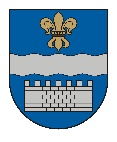 DAUGAVPILS DOMEK. Valdemāra iela 1, Daugavpils, LV-5401, tālr. 65404344, 65404365, fakss 65421941 e-pasts info@daugavpils.lv   www.daugavpils.lvSĒDES  PROTOKOLS2022.gada 24.novembrī                                                                     	                    Nr.37	SĒDE NOTIEK DOMES SĒŽU ZĀLĒSĒDE NOTIEK VIDEOKONFERENCES REŽĪMĀSĒDE SASAUKTA 	plkst. 14:00  SĒDI ATKLĀJ 	plkst. 14:00SĒDES DARBA KĀRTĪBA:1. Par dāvinājuma (ziedojuma) pieņemšanu.2. Par grozījumiem Daugavpils domes 2020.gada 24.septembra lēmumā Nr.448 „Par Daugavpils pilsētas Izglītības pārvaldes un padotības iestāžu maksas pakalpojumu cenrādi”.3. Par komisijas izveidošanu Daugavpils valstspilsētas pašvaldības iestādes “Profesionālās izglītības kompetences centrs “Daugavpils Dizaina un mākslas vidusskola “Saules skola”” statusa noteikšanai.4. Par apropriācijas palielināšanu Profesionālās izglītības kompetences centram „Daugavpils Dizaina un mākslas vidusskola „Saules skola”” pamatbudžeta programmā „Eiropas Savienības un citu finanšu instrumentu finansētie projekti/pasākumi”.5. Par apropriācijas pārdali Daugavpils Tehnikas un industriālā dizaina centram „Inženieru arsenāls”.6. Par apropriācijas palielināšanu un pārdali Daugavpils pilsētas pašvaldības budžeta iestādes „Sociālais dienests” pamatbudžeta programmās.7. Par grozījumu Daugavpils pilsētas domes 2017.gada 8.jūnija saistošajos noteikumos Nr.21 “Daugavpils valstspilsētas pašvaldības sociālie pakalpojumi”.8. Par grozījumu Daugavpils pilsētas pašvaldības iestādes “Sociālais dienests” Ģimenes mājas “Pīlādzis” nolikumā.9. Par grozījumu Daugavpils pilsētas pašvaldības iestādes “Sociālais dienests” nolikumā.10. Par atbalstu projektam  un apropriācijas apstiprināšanu Profesionālās ievirzes sporta izglītības iestādei „Daugavpils Futbola skola” pamatbudžeta programmā „Eiropas Savienības un citu finanšu instrumentu finansētie projekti/pasākumi”.11. Par grozījumiem Daugavpils pilsētas domes 2021.gada 10.jūnija lēmumā Nr.387.12. Par līdzfinansējuma piešķiršanu Invalīdu ar kustību traucējumiem biedrībai „Ilgas” no budžeta programmas „Sabiedrisko organizāciju atbalsta fonds”.13. Par apropriācijas pārdali Daugavpils pilsētas pašvaldības programmā „Vēlēšanu komisija”.14. Par Daugavpils pilsētas pašvaldības iestādes “Sociālais dienests” vadītāja  iecelšanu amatā.15. Par Daugavpils pilsētas pašvaldības iestādes “Sporta pārvalde” vadītāja  iecelšanu amatā. 16. Par grozījumiem Daugavpils pilsētas un Augšdaugavas novada sadarbības teritorijas civilās aizsardzības komisijas nolikumā.17. Par grozījumiem Daugavpils pilsētas domes 2021.gada 23.septembra saistošajos noteikumos Nr.50 „Saistošie noteikumi par Daugavpils valstspilsētas pašvaldības līdzfinansējumu daudzdzīvokļu dzīvojamām mājām piesaistīto zemesgabalu labiekārtošanai, daudzdzīvokļu dzīvojamo māju atjaunošanai”.18. Par grozījumiem Daugavpils domes 2017.gada 14.decembra saistošajos noteikumos Nr.47 „Līdzfinansējums energoefektivitātes uzlabošanas pasākumu veikšanai daudzdzīvokļu dzīvojamās mājās”.19. Par atbalstu projektam „Baltijas pieeja rīcībai ar plastmasas piesārņojumu aprites ekonomikas kontekstā” BALTIPLAST.20. Par Daugavpils pilsētas domes 2020.gada 28.maija lēmuma Nr.215, 2021.gada 27.maija lēmuma Nr.328 un 2022.gada 11.augusta lēmuma Nr.535 atzīšanu par spēkā zaudējušu.21. Par ieguldījumu sabiedrības ar ierobežotu atbildību „Daugavpils zobārstniecības poliklīnika” pamatkapitālā.22. Par grozījumiem Daugavpils pilsētas domes 2022.gada 14.jūlija lēmumā Nr.481.23. Par lokālplānojuma „Zemes vienībām ar kadastra apzīmējumiem 05000050701 un 05000050706, rūpnieciskās apbūves teritorijas izveidei Višķu ielā 34, Daugavpilī” redakcijas 1.0. apstiprināšanu.24. Par  Daugavpils  pilsētas  pašvaldības nekustamo īpašumu  uzskaiti.25. Par grozījumiem Daugavpils domes 2017.gada 24.novembra lēmumā Nr.665 „Par nekustamo īpašumu daļu nodošanu bezatlīdzības lietošanā Daugavpils pilsētas pašvaldības iestādei „Komunālās saimniecības pārvalde”.26. Par zemes gabalu nodošanu atsavināšanai.27. Par zemes vienības, kadastra apzīmējums 05000380032, Daugavpilī, pārdošanu.28. Par zemes vienības, kadastra apzīmējums 05000170035, Daugavpilī, pārdošanu.29. Par zemes vienības, kadastra apzīmējums 05000313319, Dravnieku ielā 98D, Daugavpilī, pārdošanu.30. Par zemes vienības, kadastra apzīmējums 05000313221, Dravnieku ielā 102B, Daugavpilī, pārdošanu.31. Par dzīvojamās mājas Inženieru ielā 8, Daugavpilī, dzīvokļa īpašuma Nr.50 pārdošanu.32. Par dzīvojamās mājas Gaismas ielā 32, Daugavpilī, dzīvokļa īpašuma Nr.3 pārdošanu.33. Par dzīvojamās mājas Smilšu ielā 98, Daugavpilī, dzīvokļa īpašuma Nr.70 pārdošanu.34. Par dzīvojamās mājas Smilšu ielā 94, Daugavpilī, dzīvokļa īpašuma Nr.39 pārdošanu.35. Par dzīvojamās mājas Tartu ielā 21, Daugavpilī, dzīvokļa īpašuma Nr.45 pārdošanu.36. Par dzīvojamās mājas Lauska ielā 16, Daugavpilī, dzīvokļa īpašuma Nr.20 pārdošanu.37. Par dzīvojamās mājas Imperatora ielā 5, Daugavpilī, dzīvokļa īpašuma Nr.1 pārdošanu.38. Par dzīvokļu īpašumu Viestura ielā 13, Daugavpilī, nodošanu atsavināšanai un izsoles noteikumu apstiprināšanu.39. Par dzīvojamās mājas Viršu ielā 46, Daugavpilī, dzīvokļa īpašuma Nr.88  izsoles noteikumu apstiprināšanu.40. Par dzīvojamās mājas Viršu ielā 48, Daugavpilī, dzīvokļa īpašuma Nr.13 izsoles noteikumu apstiprināšanu.41. Par dzīvojamās mājas Viršu ielā 48, Daugavpilī, dzīvokļa īpašuma Nr.14  izsoles noteikumu apstiprināšanu.42. Par zemes vienības, kadastra apzīmējums 05000013119, Vienības ielas 15 rajonā, Daugavpilī, daļas nomas tiesību izsoli.43. Par zemes vienības, kadastra apzīmējums 05000012306, Rīgas ielas 30 rajonā, Daugavpilī, daļas nomas tiesību izsoli.44. Par grozījumiem Daugavpils pilsētas domes 2017.gada 26.oktobra lēmumā Nr.605 „Par nekustamā īpašuma, kadastra Nr.05000013324, Rīgas ielā 28C, Daugavpilī, daļas nodošanu bezatlīdzības lietošanā Latgales Centrālajai bibliotēkai”.45. Par grozījumiem Daugavpils pilsētas domes 2017.gada 26.oktobra lēmumā Nr.606 „Par nekustamā īpašuma Varšavas ielā 18, Daugavpilī, nodošanu bezatlīdzības lietošanā Nodarbinātības valsts aģentūrai”.46. Par zemes vienības ar kadastra apzīmējumu 0500 039 0328, Daugavpilī, sadali.SĒDI VADA – Daugavpils domes priekšsēdētājs Andrejs ElksniņšSĒDĒ PIEDALĀS - 11 Domes deputāti –A.Elksniņš, A.Gržibovskis, L.Jankovska, V.Kononovs, N.Kožanova, M.Lavrenovs, I.Prelatovs,  V.Sporāne-Hudojana, I.Šķinčs, M.Trukovskis,  A.Vasiļjevs.SĒDĒ PIEDALĀS VIDEOKONFERENCES REŽĪMĀ – 2 Domes deputāti –                                                                                              N.Kožanova, M.Lavrenovs.SĒDĒ NEPIEDALĀS –  4 Domes deputāti – I.Aleksejevs – iemesls nav zināms,                                                                         P.Dzalbe – iemesls nav zināms,                                                                         I.Jukšinska – iemesls nav zināms,                                                                         J.Lāčplēsis – iemesls nav zināms.SĒDĒ PIEDALĀS                                 - pašvaldības administrācijas darbinieki:                                                                   E.Upeniece, R.Golovans, I.Limbēna, D.Krīviņa, Ž.Kobzeva, K.Rasis, A.Nikolajevs, A.Kokina, M.Dimitrijeva, S.Trošimovs, N.Jefimovs, I.Šalkovskis, J.Galapovs.                                                               - pašvaldības budžeta iestādes darbinieki:                                                                  M.Isupova, M.Gerasimova, A.Dubovska, I.Kokina,  R.Ķikusts, D.Sarafaņuks, V.Linkeviča, K.Alžāne.                                                           SIA „Daugavpils ūdens” valdes locekle J.LapinskaSĒDI PROTOKOLĒ  - Domes protokolu lietvedības pārzine S.RimicāneDaugavpils pilsētas pašvaldības iestādes “Sporta pārvalde” vadītāja p.i. V.Linkeviča lūdz deputātus iekļaut domes sēdes darba kārtībā papildjautājumu:“Par nolikuma apstiprināšanu”.Sēdes vadītājs lūdz deputātus balsot par jautājuma iekļaušanu domes sēdes darba kārtībā,atklāti balsojot: PAR – 10 (A.Elksniņš, A.Gržibovskis, L.Jankovska, V.Kononovs, M.Lavrenovs, I.Prelatovs, V.Sporāne-Hudojana, I.Šķinčs, M.Truskovskis, A.Vasiļjevs), PRET – nav, ATTURAS – nav, Daugavpils dome nolemj:Jautājums ir iekļauts domes sēdes darba kārtībā.Plkst. 14.01. videokonferencei pieslēdzas N.Kožanova.Daugavpils pilsētas pašvaldības iestādes “Komunālās saimniecības pārvalde” vadītājs A.Pudāns lūdz deputātus iekļaut domes sēdes darba kārtībā papildjautājumu:“Par apropriācijas palielināšanu Daugavpils pilsētas pašvaldības iestādes “Komunālās saimniecības pārvalde” budžeta programmā „Eiropas Savienības un citu finanšu instrumentu finansētie projekti/pasākumi””.Sēdes vadītājs lūdz deputātus balsot par jautājuma iekļaušanu domes sēdes darba kārtībā,atklāti balsojot: PAR – 11 (A.Elksniņš, A.Gržibovskis, L.Jankovska, V.Kononovs, N.Kožanova, M.Lavrenovs, I.Prelatovs, V.Sporāne-Hudojana, I.Šķinčs, M.Truskovskis, A.Vasiļjevs), PRET – nav, ATTURAS – nav, Daugavpils dome nolemj:Jautājums ir iekļauts domes sēdes darba kārtībā.Daugavpils pilsētas pašvaldības Īpašuma pārvaldīšanas departamenta  Nekustamā īpašuma nodaļas vadītājs A.Nikolajevs lūdz deputātus iekļaut domes sēdes darba kārtībā papildjautājumu:“Par nekustamā īpašuma Mihoelsa ielā 52A, Daugavpilī, nodošanu atsavināšanai”.Sēdes vadītājs lūdz deputātus balsot par jautājuma iekļaušanu domes sēdes darba kārtībā,atklāti balsojot: PAR – 11 (A.Elksniņš, A.Gržibovskis, L.Jankovska, V.Kononovs, N.Kožanova, M.Lavrenovs, I.Prelatovs, V.Sporāne-Hudojana, I.Šķinčs, M.Truskovskis, A.Vasiļjevs), PRET – nav, ATTURAS – nav, Daugavpils dome nolemj:Jautājums ir iekļauts domes sēdes darba kārtībā.Sēdes vadītājs lūdz deputātus apstiprināt domes sēdes darba kārtību ar trīs papildjautājumiem,atklāti balsojot: PAR – 11 (A.Elksniņš, A.Gržibovskis, L.Jankovska, V.Kononovs, N.Kožanova, M.Lavrenovs, I.Prelatovs, V.Sporāne-Hudojana, I.Šķinčs, M.Truskovskis, A.Vasiļjevs), PRET – nav, ATTURAS – nav, Daugavpils dome nolemj:Apstiprināt domes sēdes darba kārtību.1.§      (772.)  Par dāvinājuma (ziedojuma) pieņemšanu                                                A.Dubovska, A.ElksniņšPamatojoties uz likuma „Par pašvaldībām” 21.panta pirmās daļas 19., 27.punktu, likuma „Par interešu konfliktu novēršanu valsts amatpersonu darbībā” 14.panta pirmo, otro, piekto, sesto un vienpadsmito daļu, ievērojot ar Daugavpils pilsētas domes 2013.gada 28.decembra lēmumu Nr.651 apstiprināto noteikumu Nr.3 „Noteikumi par dāvinājumu (ziedojumu) pieņemšanu, izlietošanu un uzskaiti Daugavpils pilsētas pašvaldības iestādēs” 4.punktu, ņemot vērā Daugavpils pilsētas 29.poļu pirmsskolas izglītības iestādes 2022.gada 2.novembra vēstuli Nr.1.6/14 „Par atļauju pieņemt dāvinājumu” un Daugavpils pilsētas 29.poļu pirmsskolas izglītības iestādes vadītājas Anželas Dubovskas izvērtējumu par interešu konflikta neesamību pieņemot minēto dāvinājumu (ziedojumu), to, ka dāvinājuma (ziedojuma) pieņemšana neietekmē jebkādu lēmumu pieņemšanu attiecībā uz fondu „Polijas izglītības ārzemēs” Daugavpils pilsētas domes Izglītības un kultūras jautājumu komitejas 2022.gada 16.novembra sēdes atzinumu, Finanšu komitejas 2022.gada 16.novembra sēdes atzinumu, atklāti balsojot: PAR – 11 (A.Elksniņš, A.Gržibovskis, L.Jankovska, V.Kononovs, N.Kožanova, M.Lavrenovs, I.Prelatovs, V.Sporāne-Hudojana, I.Šķinčs, M.Truskovskis, A.Vasiļjevs), PRET – nav, ATTURAS – nav, Daugavpils dome nolemj:1. Atļaut Daugavpils pilsētas 29.poļu pirmsskolas izglītības iestādes vadītājai Anželai Dubovskai  Daugavpils pilsētas 29.poļu pirmsskolas izglītības iestādes vārdā pieņemt ziedojumu Daugavpils pilsētas 29.poļu pirmsskolas izglītības iestādes funkciju izpildes veicināšanai no fonda „Palīdzība poļiem austrumos” (Fundacija “POMOC POLAKOM NA WSCHODZIE” Warszawa, Polska, ul. Jazdów 10A), kopsummā: EUR 1815,68 (viens tūkstotis astoņi simti piecpadsmit eiro 68 centi), saskaņā ar pielikumu.       2. Daugavpils pilsētas 29.poļu pirmsskolas izglītības iestādes vadītājai Anželai Dubovskai ievērot normatīvajos aktos noteikto prasību izpildi attiecībā uz dāvinājuma (ziedojuma) pieņemšanu un lēmumu pieņemšanu attiecībā uz dāvinātāju (ziedotāju).Pielikumā: Materiālo vērtību saraksts.2.§      (773.)Par grozījumiem Daugavpils domes 2020.gada 24.septembra lēmumā Nr.448 “Par Daugavpils pilsētas Izglītības pārvaldes un padotības iestāžu maksas pakalpojumu cenrādi                                                M.Isupova, A.ElksniņšM.Isupova lūdz deputātus precizēt lēmuma projekta 29.punktu. “Ieejas maksa skolotājam (uzrādot pedagoga identifikācijas karti)”.Pamatojoties uz likuma „Par pašvaldībām” 21.panta pirmās daļas 14.punkta a), b) un g) apakšpunktu, Ministru kabineta 2018.gada 20.februāra noteikumu Nr. 97 „Publiskas personas mantas iznomāšanas noteikumi” 4.1.apakšpunktu, Ministru kabineta 2011.gada 3.maija noteikumu Nr.333 „Kārtība, kādā plānojami un uzskaitāmi ieņēmumi no maksas pakalpojumiem un ar šo pakalpojumu sniegšanu saistītie izdevumi, kā arī maksas pakalpojumu izcenojumu noteikšanas metodika un izcenojumu apstiprināšanas kārtība” III nodaļu, Daugavpils pilsētas domes 2019.gada 28.maija noteikumiem „Noteikumi par Daugavpils pilsētas pašvaldības budžeta iestāžu sniegto maksas pakalpojumu izcenojumu noteikšanas un apstiprināšanas kārtību, maksas pakalpojumu ieņēmumu un izdevumu uzskaiti”, Daugavpils domes Izglītības un kultūras jautājumu komitejas 2022.gada 16.novembra atzinumu, Daugavpils domes Finanšu komitejas 2022.gada 16.novembra atzinumu, atklāti balsojot: PAR – 11 (A.Elksniņš, A.Gržibovskis, L.Jankovska, V.Kononovs, N.Kožanova, M.Lavrenovs, I.Prelatovs, V.Sporāne-Hudojana, I.Šķinčs, M.Truskovskis, A.Vasiļjevs), PRET – nav, ATTURAS – nav, Daugavpils dome nolemj:Izdarīt Daugavpils domes 2020.gada 24.septembra lēmumā Nr.448 “Par Daugavpils pilsētas Izglītības pārvaldes un padotības iestāžu maksas pakalpojumu cenrādi” šādus grozījumus: aizstāt lēmuma 1.punkta tabulas 9., 10., 11., 12., 13.punktā vārdus un skaitli “Daugavpils 16.vidusskola” (attiecīgā locījumā) ar vārdiem “Daugavpils Draudzīgā aicinājuma vidusskola” (attiecīgā locījumā); izteikt lēmuma 1.punkta tabulas 15.punktu šādā redakcijā:“ izteikt lēmuma 1.punkta tabulas 17.punktu šādā redakcijā:““izteikt lēmuma 1.punkta tabulas 22.punktu šādā redakcijā:““ izteikt lēmuma 1.punkta tabulas VII sadaļu jaunā redakcijā:““Svītrot lēmuma 2.2.apakšpunktu; Svītrot  lēmuma 2.4.apakšpunktu; Svītrot lēmuma 2.5.apakšpunktu; Svītrot lēmuma 2.6.apakšpunktu.Domes lēmums stājas spēkā 2022.gada 1.decembrī.3.§      (774.)  Par komisijas izveidošanu Daugavpils valstspilsētas pašvaldības iestādes “Profesionālās izglītības kompetences centrs “Daugavpils Dizaina un mākslas vidusskola “Saules skola”” statusa noteikšanai                                                M.Isupova, A.ElksniņšPamatojoties uz likuma “Par pašvaldībām” 21. panta pirmās daļas 27. punktu, Profesionālās izglītības likuma 16.1 panta ceturto daļu, ņemot vērā to, ka ar Ministru kabineta 2017. gada 18. maija rīkojumu Nr. 242 Daugavpils Dizaina un mākslas vidusskolai “Saules skola” tika piešķirts profesionālās izglītības kompetences centra statuss, un to, ka dibinātājam saskaņā ar Profesionālās izglītības likuma Pārejas noteikumu 31. un 32. punktā noteikto profesionālās izglītības iestādei, kas ieguvusi profesionālās izglītības kompetences centra statusu līdz 2022. gada 31. martam, ir jānoteic mākslu kompetences centra statusu vai profesionālās izglītības iestādes statusu, atklāti balsojot: PAR – 11 (A.Elksniņš, A.Gržibovskis, L.Jankovska, V.Kononovs, N.Kožanova, M.Lavrenovs, I.Prelatovs, V.Sporāne-Hudojana, I.Šķinčs, M.Truskovskis, A.Vasiļjevs), PRET – nav, ATTURAS – nav, Daugavpils dome nolemj:Izveidot Daugavpils valstspilsētas pašvaldības iestādes “Profesionālās izglītības kompetences centrs “Daugavpils Dizaina un mākslas vidusskola “Saules skola”” (turpmāk – Izglītības iestāde) statusa noteikšanai komisiju (turpmāk - komisija) šādā sastāvā:komisijas priekšsēdētājs – Daugavpils valstspilsētas pašvaldības domes deputāts, domes priekšsēdētāja 1. vietnieks Aleksejs Vasiļjevs;komisijas priekšsēdētāja vietnieks – Daugavpils pilsētas Izglītības pārvaldes vadītāja Marina Isupova;komisijas locekļi:Daugavpils pilsētas Izglītības pārvaldes Izglītības satura nodaļas vadītāja Ināra Sprindžuka;Daugavpils pilsētas Izglītības pārvaldes juriste Kristīne Galvāne;Kultūras pārvaldes vadītāja Eleonora Kleščinska.Apstiprināt komisijas nolikumu saskaņā ar pielikumu.Uzdot komisijai izvērtēt Izglītības iestādes sniegto informāciju, sagatavot priekšlikumu par Izglītības iestādes statusu atbilstoši Profesionālās izglītības likumā noteiktajam un iesniegt attiecīgu lēmuma projektu Daugavpils domei. Pielikumā: komisijas nolikums.4.§      (775.)  Par apropriācijas palielināšanu Profesionālās izglītības kompetences centram „Daugavpils Dizaina un mākslas vidusskola „Saules skola”” pamatbudžeta programmā „Eiropas Savienības un citu finanšu instrumentu finansētie projekti/pasākumi”                                                I.Kokina, A.ElksniņšPamatojoties uz likuma „Par pašvaldībām” 21.panta pirmās daļas 2.punktu,  Daugavpils domes 2021.gada 23.septembra noteikumi Nr.5 „Noteikumi par Daugavpils valstspilsētas pašvaldības budžeta izstrādāšanu, apstiprināšanu, grozījumu veikšanu, izpildi un kontroli” 49.punktu, Daugavpils domes Izglītības un kultūras komitejas 2022.gada 16.novembra sēdes atzinumu un Daugavpils domes Finanšu komitejas 2022.gada 16.novembra sēdes atzinumu, atklāti balsojot: PAR – 11 (A.Elksniņš, A.Gržibovskis, L.Jankovska, V.Kononovs, N.Kožanova, M.Lavrenovs, I.Prelatovs, V.Sporāne-Hudojana, I.Šķinčs, M.Truskovskis, A.Vasiļjevs), PRET – nav, ATTURAS – nav, Daugavpils dome nolemj:Veikt apropriācijas palielināšanu Profesionālās izglītības kompetences centram “Daugavpils Dizaina un mākslas vidusskola "Saules skola”” (reģ.Nr.90000064918, juridiskā adrese: Saules iela 8, Daugavpils) pamatbudžeta programmā „Eiropas Savienības un citu finanšu instrumentu finansētie projekti/pasākumi”  saskaņā ar pielikumu.Pielikumā: Profesionālās izglītības kompetences centra “Daugavpils Dizaina un mākslas vidusskola "Saules skola”” pamatbudžeta programmas „Iestādes darbības nodrošināšana” ieņēmumu un izdevumu tāmes grozījumi un paskaidrojums 2022.gadam.5.§      (776.)  Par apropriācijas pārdali Daugavpils Tehnikas un industriālā dizaina centram „Inženieru arsenāls”                                                R.Ķikusts, A.ElksniņšPamatojoties uz likuma „Par pašvaldībām” 21.panta pirmās daļas 2.punktu, likuma „Par pašvaldību budžetiem” 30. pantu, Daugavpils domes 2021.gada 23.septembra noteikumu Nr.5 „Noteikumi par Daugavpils valstspilsētas pašvaldības budžeta izstrādāšanu, apstiprināšanu, grozījumu veikšanu, izpildi un kontroli” 45.punktu, ņemot vērā Daugavpils domes Izglītības un kultūras jautājumu komitejas 2022.gada 16.novembra sēdes atzinumu, Daugavpils domes Finanšu komitejas 2022.gada 16.novembra sēdes atzinumu, atklāti balsojot: PAR – 11 (A.Elksniņš, A.Gržibovskis, L.Jankovska, V.Kononovs, N.Kožanova, M.Lavrenovs, I.Prelatovs, V.Sporāne-Hudojana, I.Šķinčs, M.Truskovskis, A.Vasiļjevs), PRET – nav, ATTURAS – nav, Daugavpils dome nolemj:Veikt apropriācijas pārdali starp izdevumu kodiem atbilstoši ekonomiskajām kategorijām Daugavpils Tehnikas un industriālā dizaina centram “Inženieru arsenāls” (reģ. Nr. 40900035160, juridiskā adrese: Imperatora iela 8, Daugavpils) pamatbudžeta programmā „Iestādes darbības nodrošināšana” saskaņā ar pielikumu.Pielikumā: Daugavpils Tehnikas un industriālā dizaina centra “Inženieru arsenāls” pamatbudžeta programmas „Iestādes darbības nodrošināšana” izdevumu tāmes grozījumi un paskaidrojums 2022. gadam.6.§      (777.)  Par apropriācijas palielināšanu un pārdali Daugavpils pilsētas pašvaldības budžeta iestādes „Sociālais dienests” pamatbudžeta programmās                                                M.Gerasimova, A.ElksniņšPamatojoties uz likuma „Par pašvaldībām” 21.panta pirmās daļas 2.punktu,  Daugavpils pilsētas domes 2021.gada 23.septembra noteikumi Nr.5 „Noteikumi par Daugavpils valstspilsētas pašvaldības budžeta izstrādāšanu, apstiprināšanu, grozījumu veikšanu, izpildi un kontroli” 45. un 49.punktu, ņemot vērā Daugavpils pilsētas domes Sociālo jautājumu komitejas 2022.gada 16.novembra atzinumu, Daugavpils pilsētas domes Finanšu komitejas 2022.gada 16.novembra sēdes atzinumu, atklāti balsojot: PAR – 11 (A.Elksniņš, A.Gržibovskis, L.Jankovska, V.Kononovs, N.Kožanova, M.Lavrenovs, I.Prelatovs, V.Sporāne-Hudojana, I.Šķinčs, M.Truskovskis, A.Vasiļjevs), PRET – nav, ATTURAS – nav, Daugavpils dome nolemj:Veikt apropriācijas palielināšanu Daugavpils pilsētas pašvaldības budžeta iestādei “Sociālais dienests” (reģ.Nr.90001998587, juridiskā adrese: Vienības ielā 8, Daugavpilī) pamatbudžeta programmās:palielināt apropriāciju pamatbudžeta programmā “Iestādes darbības nodrošināšana”    par 32045 EUR (trīsdesmit divi tūkstoši četrdesmit pieci euro, 00 centi) saskaņā ar 1.pielikumu;1.2 palielināt apropriāciju pamatbudžeta programmā “Sociālo pakalpojumu sniedzēji”       par 1337 EUR (viens tūkstotis trīs simti trīsdesmit septiņi euro, 00 centi) saskaņā ar 2.pielikumu;1.3 palielināt apropriāciju pamatbudžeta programmā “Deinstitucionalizācijas pakalpojumi"           par 18 021 EUR (astoņpadsmit tūkstoši divdesmit viens euro, 00 centi) saskaņā ar 3.pielikumu;1.4 palielināt apropriāciju pamatbudžeta programmā “Asistenta pakalpojumi personām ar invaliditāti” par 389 591 EUR (trīs simti astoņdesmit deviņi tūkstoši pieci simti deviņdesmit viens euro, 00 centi) saskaņā ar 4.pielikumu.2.	Veikt apropriācijas pārdali starp budžeta ieņēmumu kodiem Daugavpils pilsētas pašvaldības iestādei “Sociālais dienests” pamatbudžeta programmā “Eiropas Savienības un citu finanšu instrumentu finansētie projekti/pasākumi” saskaņā ar 5.pielikumu.Pielikumā:	1. Pašvaldības budžeta iestādes „Sociālais dienests” pamatbudžeta programmas “Iestādes darbības nodrošināšana” ieņēmumu un izdevumu tāmes grozījumi un paskaidrojuma raksts 2022.gadam.2. Pašvaldības budžeta iestādes „Sociālais dienests” pamatbudžeta programmas “Sociālo pakalpojumu sniedzēji” ieņēmumu un izdevumu tāmes grozījumi un paskaidrojuma raksts 2022.gadam.3. Pašvaldības budžeta iestādes „Sociālais dienests” pamatbudžeta programmas “Deinstitucionalizācijas pakalpojumi” ieņēmumu un izdevumu tāmes grozījumi un paskaidrojuma raksts 2022.gadam.4. Pašvaldības budžeta iestādes „Sociālais dienests” pamatbudžeta programmas “Asistenta pakalpojumi personām ar invaliditāti” ieņēmumu un izdevumu tāmes grozījumi un paskaidrojuma raksts 2022.gadam.5. Pašvaldības budžeta iestādes „Sociālais dienests” pamatbudžeta programmas “Eiropas Savienības un citu finanšu instrumentu finansētie projekti/pasākumi” ieņēmumu un izdevumu tāmes grozījumi un paskaidrojuma raksts 2022.gadam.7.§      (778.)  Par grozījumu Daugavpils pilsētas domes 2017.gada 8.jūnija saistošajos noteikumos Nr.21 “Daugavpils valstspilsētas pašvaldības sociālie pakalpojumi”                                                M.Gerasimova, A.ElksniņšPamatojoties uz likuma "Par pašvaldībām" 43.panta trešo daļu, Sociālo pakalpojumu un sociālās palīdzības likuma 3.panta otro un trešo daļu, Invaliditātes likuma 12. panta 6.2 daļu, Ministru kabineta 2003. gada 27. maija noteikumu Nr.275 "Sociālās aprūpes un sociālās rehabilitācijas pakalpojumu samaksas kārtība un kārtība, kādā pakalpojuma izmaksas tiek segtas no pašvaldību budžeta" 6. punktu, ņemot vērā Daugavpils pilsētas domes Sociālo jautājumu komitejas 2022.gada 16.novembra sēdes atzinumu, atklāti balsojot: PAR – 11 (A.Elksniņš, A.Gržibovskis, L.Jankovska, V.Kononovs, N.Kožanova, M.Lavrenovs, I.Prelatovs, V.Sporāne-Hudojana, I.Šķinčs, M.Truskovskis, A.Vasiļjevs), PRET – nav, ATTURAS – nav, Daugavpils dome nolemj:Apstiprināt Daugavpils domes 2022.gada 24.novembra saistošos noteikumus Nr.29 “Grozījums Daugavpils pilsētas domes 2017.gada 8.jūnija saistošajos noteikumos Nr.21 “Daugavpils valstspilsētas  pašvaldības sociālie pakalpojumi””.Pielikumā: Daugavpils domes 2022.gada 24.novembra saistošie noteikumi Nr.29“Grozījums Daugavpils domes 2017.gada 8.jūnija saistošajos noteikumos Nr.21 “Daugavpils valstspilsētas  pašvaldības sociālie pakalpojumi”” un to paskaidrojuma raksts.8.§      (779.)  Par grozījumu Daugavpils pilsētas pašvaldības iestādes “Sociālais dienests” Ģimenes mājas “Pīlādzis” nolikumā                                                M.Gerasimova, A.ElksniņšPamatojoties uz likuma “Par pašvaldībām” 21.panta pirmās daļas 27.punktu, Bērnu tiesību aizsardzības likuma 37.panta otro daļu, ņemot vērā Daugavpils domes (turpmāk - Dome) Sociālo jautājumu komitejas 2022.gada 16.novembra sēdes atzinumu, atklāti balsojot: PAR – 11 (A.Elksniņš, A.Gržibovskis, L.Jankovska, V.Kononovs, N.Kožanova, M.Lavrenovs, I.Prelatovs, V.Sporāne-Hudojana, I.Šķinčs, M.Truskovskis, A.Vasiļjevs), PRET – nav, ATTURAS – nav,  Daugavpils dome nolemj:Izdarīt grozījumu ar Domes 2021.gada 13.maija lēmuma Nr.266 “Par Daugavpils pilsētas pašvaldības iestādes “Sociālais dienests” Ģimenes mājas “Pīlādzis” nolikuma apstiprināšanu” 1.punktu apstiprinātajā Ģimenes mājas “Pīlādzis” nolikumā un papildināt 6.punktu ar teikumu šādā redakcijā: “Ģimenes mājā vienlaicīgi dzīvo ne vairāk kā 20 bērni.” .9.§      (780.)  Par grozījumu Daugavpils pilsētas pašvaldības iestādes “Sociālais dienests” nolikumā                                                M.Gerasimova, A.ElksniņšPamatojoties uz likuma “Par pašvaldībām” 21.panta pirmās daļas 8.punktu, ņemot vērā Daugavpils domes (turpmāk - Dome) Sociālo jautājumu komitejas 2022.gada 16.novembra sēdes atzinumu,   atklāti balsojot: PAR – 11 (A.Elksniņš, A.Gržibovskis, L.Jankovska, V.Kononovs, N.Kožanova, M.Lavrenovs, I.Prelatovs, V.Sporāne-Hudojana, I.Šķinčs, M.Truskovskis, A.Vasiļjevs), PRET – nav, ATTURAS – nav, Daugavpils dome nolemj:Izdarīt grozījumu ar Domes 2016.gada 22.jūnija lēmumu Nr.324 “Par iestādes nosaukuma maiņu un nolikuma apstiprināšanu jaunā redakcijā” apstiprinātajā Daugavpils pilsētas pašvaldības iestādes “Sociālais dienests” nolikumā un aizstāt 4.6.2.1.apakšpunktā vārdus un skaitli “Arhitektu ielā 21” ar vārdiem un skaitļiem “18.novembra ielā 197V”.10.§      (781.)  Par atbalstu projektam  un apropriācijas apstiprināšanu Profesionālās ievirzes sporta izglītības iestādei „Daugavpils Futbola skola” pamatbudžeta programmā „Eiropas Savienības un citu finanšu instrumentu finansētie projekti/pasākumi”                                                D.Sarafaņuks, A.ElksniņšPamatojoties uz likuma “Par pašvaldībām” 21.panta pirmās daļas 2.punktu, Daugavpils domes 2021.gada 23.septembra noteikumi Nr.5 „Noteikumi par Daugavpils valstspilsētas pašvaldības budžeta izstrādāšanu, apstiprināšanu, grozījumu veikšanu, izpildi un kontroli”  49.punktu, Daugavpils domes Izglītības un kultūras komitejas 2022.gada 16.novembra sēdes atzinumu un Daugavpils domes Finanšu komitejas 2022.gada 16.novembra sēdes atzinumu, atklāti balsojot: PAR – 11 (A.Elksniņš, A.Gržibovskis, L.Jankovska, V.Kononovs, N.Kožanova, M.Lavrenovs, I.Prelatovs, V.Sporāne-Hudojana, I.Šķinčs, M.Truskovskis, A.Vasiļjevs), PRET – nav, ATTURAS – nav, Daugavpils dome nolemj:Atbalstīt Profesionālās ievirzes sporta izglītības iestādei „Daugavpils Futbola skola” (reģ.Nr.90010967169, juridiskā adrese: Kandavas ielā 17A, Daugavpilī) dalību projekta „UEFA” un  „Disney” programmā „UEFA Playmaker”, saskaņā ar 1.pielikumu.Apstiprināt apropriāciju  Profesionālās ievirzes sporta izglītības iestādei „Daugavpils Futbola skola” pamatbudžeta programmā “Eiropas Savienības un citu finanšu instrumentu finansētie projekti/pasākumi” saskaņā ar 2. pielikumu.Pielikumā:  1.   Projekta „UEFA” un  „Disney” programmas „UEFA Playmaker” apraksts.2. Profesionālās ievirzes sporta izglītības iestādes „Daugavpils Futbola skola” pamatbudžeta programmas „Eiropas Savienības un citu finanšu instrumentu finansētie projekti/pasākumi” ieņēmumu un izdevumu tāme un paskaidrojums  2022.gadam.	11.§      (782.)  Par grozījumiem Daugavpils pilsētas domes 2021.gada 10.jūnija lēmumā Nr.387                                                J.Lapinska, A.ElksniņšPamatojoties uz likuma “Par pašvaldībām” 14.panta pirmās daļas 1.punktu, 21.panta pirmās daļas 2.punktu, Publiskas personas kapitāla daļu un kapitālsabiedrību pārvaldības likuma 63.panta pirmās daļas 1.punktu, ņemot vērā Daugavpils domes Finanšu komitejas 2022.gada 16.novembra sēdes atzinumu, atklāti balsojot: PAR – 11 (A.Elksniņš, A.Gržibovskis, L.Jankovska, V.Kononovs, N.Kožanova, M.Lavrenovs, I.Prelatovs, V.Sporāne-Hudojana, I.Šķinčs, M.Truskovskis, A.Vasiļjevs), PRET – nav, ATTURAS – nav, Daugavpils dome nolemj:Izdarīt Daugavpils pilsētas domes 2021.gada 10.jūnija lēmumā Nr.387 „Par finansiālā atbalsta sniegšanu centralizēto kanalizācijas tīklu būvniecībai un līdzekļu piešķiršanu no pamatbudžeta programmas „Izdevumi neparedzētiem gadījumiem”” šādus grozījumus:Aizstāt lēmuma preambulā vārdus “ņemot vērā iedzīvotāju lūgumu, ar mērķi nodrošināt sabiedrisko pakalpojumu sniegšanu vismaz 5 iedzīvotajiem, saskaņā ar SIA “Daugavpils ūdens” sastādīto tāmi objektam „Centralizēto kanalizācijas tīklu būvniecība Lielā Dārza ielā posmā no Grodņas ielas līdz Lielā Dārza ielai 83, Daugavpilī” (turpmāk – projekts)” ar vārdiem“ņemot vērā iedzīvotāju lūgumus, ar mērķi nodrošināt ūdenssaimniecības sabiedrisko pakalpojumu sniegšanas paplašināšanu Daugavpils pilsētas iedzīvotājiem (turpmāk -  projekti)”.Izteikt lēmuma 1.punktu šādā redakcijā:“1. Atbalstīt sabiedrības ar ierobežotu atbildību „Daugavpils ūdens” projektus un piešķirt projektu realizācijai kopējo summu 30 485 EUR (trīsdesmit tūkstoši četri simti astoņdesmit pieci eiro) apmērā no Daugavpils pilsētas pašvaldības pamatbudžeta programmas „Izdevumi neparedzētiem gadījumiem”. Piešķirtos līdzekļus sadalīt sekojoši: objektam „Centralizēto kanalizācijas tīklu būvniecība Lielā Dārza ielā posmā no Grodņas ielas līdz Lielā Dārza ielai 83, Daugavpilī” piešķirt finansējumu 20 019 EUR (divdesmit tūkstoši deviņpadsmit eiro) apmērā; līdzekļus 10 466 EUR (desmit tūkstoši četri simti sešdesmit seši eiro) apmērā novirzīt jaunu ūdensvada un/vai kanalizācijas tīklu būvniecībai un/vai projektēšanai.”.12.§      (783.)  Par līdzfinansējuma piešķiršanu Invalīdu ar kustību traucējumiem biedrībai „Ilgas” no budžeta programmas „Sabiedrisko organizāciju atbalsta fonds”                                                Ž.Kobzeva, A.ElksniņšPamatojoties uz likuma „Par pašvaldībām” 21.panta pirmās daļas 27.punktu,  Daugavpils domes (turpmāk - Dome) 2022.gada 28.janvāra saistošajiem noteikumiem Nr. 8 „Par Daugavpils valstspilsētas pašvaldības budžetu 2022.gadam”, Domes 2016.gada 28.janvāra noteikumu Nr.1 “Sabiedrisko organizāciju atbalsta fonda noteikumi”, kas apstiprināti ar Domes 2016.gada 28.janvāra lēmumu Nr.20 “Par noteikumu apstiprināšanu”, 11., 24. un 26.punktu, ņemot vērā biedrības “Invalīdu ar kustību traucējumiem biedrība “Ilgas”” 2022.gada 10. novembra pieteikumu,  Daugavpils domes Sociālo jautājumu komitejas 2022.gada 16.novembra sēdes atzinumu, Daugavpils domes Finanšu komitejas 2022.gada 16.novembra sēdes atzinumu, atklāti balsojot: PAR – 11 (A.Elksniņš, A.Gržibovskis, L.Jankovska, V.Kononovs, N.Kožanova, M.Lavrenovs, I.Prelatovs, V.Sporāne-Hudojana, I.Šķinčs, M.Truskovskis, A.Vasiļjevs), PRET – nav, ATTURAS – nav, Daugavpils dome nolemj:Piešķirt no Daugavpils pilsētas pašvaldības pamatbudžeta programmas „Sabiedrisko organizāciju atbalsta fonds” līdzfinansējumu biedrībai “Invalīdu ar kustību traucējumiem biedrība “Ilgas”” (reģ.Nr. 40008071196) EUR 213,26 apmērā ( divi simti trīspadsmit euro,26 centi) braucienam uz konkursa “Gada balva cilvēku ar invaliditāti atbalstam” apbalvošanas ceremoniju 2022.gada 3.decembrī, Rīgā. 2. Daugavpils pilsētas pašvaldības Centralizētajai grāmatvedībai līdzfinansējumu pārskaitīt biedrībai.13.§      (784.)  Par apropriācijas pārdali Daugavpils pilsētas pašvaldības programmā „Vēlēšanu komisija”                                                A.Kokina, A.ElksniņšPamatojoties uz likuma “Par pašvaldībām” 21.panta pirmās daļas 2.punktu, likuma „Par pašvaldību budžetiem” 30.pantu, Ministru kabineta 09.03.2022. rīkojumu Nr. 159 „Par finanšu līdzekļu piešķiršanu no valsts budžeta programmas „Līdzekļi neparedzētiem gadījumiem””, Daugavpils domes 2021.gada 23.septembra noteikumu Nr.5 „Noteikumi par Daugavpils valstspilsētas pašvaldības budžeta izstrādāšanu, apstiprināšanu, grozījumu veikšanu, izpildi un kontroli” 45.punktu, ņemot vērā Daugavpils domes Finanšu komitejas 2022.gada 16.novembra sēdes atzinumu, atklāti balsojot: PAR – 11 (A.Elksniņš, A.Gržibovskis, L.Jankovska, V.Kononovs, N.Kožanova, M.Lavrenovs, I.Prelatovs, V.Sporāne-Hudojana, I.Šķinčs, M.Truskovskis, A.Vasiļjevs), PRET – nav, ATTURAS – nav, Daugavpils dome nolemj:Veikt apropriācijas pārdali starp izdevumu kodiem atbilstoši ekonomiskajām kategorijām Daugavpils pilsētas pašvaldībai (reģ.Nr.90000077325, juridiskā adrese: Kr.Valdemāra iela 1, Daugavpils) pamatbudžeta programmā „Vēlēšanu komisija” saskaņā ar pielikumu.Pielikumā: Daugavpils pilsētas pašvaldības pamatbudžeta programmas „Vēlēšanu komisija” ieņēmumu un izdevumu tāmes grozījumi un paskaidrojums 2022.gadam.14.§      (785.)  Par Daugavpils pilsētas pašvaldības iestādes “Sociālais dienests” vadītāja  iecelšanu amatā            A.Kokina, I.Prelatovs, L.Jankovska, A.Gržibovskis, A.ElksniņšI.Prelatovs jautā, kādas ir trīs galvenās problēmas un trīs prioritātes Sociālā dienesta darbā?M.Gerasimova atbild, problēma ir nodrošināt kvalitatīvu pakalpojumu sniegšanu klientiem, darbinieku noslogojuma samazināšana.L.Jankovska jautā, Jūs minējāt darbinieku noslogotību, ar kādām metodēm to samazināsiet?M.Gerasimova atbild, nepieciešams optimizēt darbu, pilnveidot programmas un strādājot elektroniski.A.Elksniņš jautā, kā mēs rīkojāmies enerģētisko pabalstu gadījumā?M.Gerasimova atbild, izmantojām e-pakalpojumus.A.Gržibovsklis jautā, vai pastāv štatu trūkuma problēma?M.Gerasimova abild, ka šī problēma pastāv, cilvēki negrib iet mācīties.A.Gržibovskis jautā, ja būs programmas, kas ļautu no pašvaldības to atbalstīt, vai tas ļautu piesaistīt darbiniekus?M.Gerasimova atbild, es uz to ceru.Debates: L.Jankovska, A.Elksniņš.Pamatojoties uz likuma “Par pašvaldībām“ 21.panta pirmās daļas 9.punktu, izskatot  M.Gerasimovas 2022.gada 15.novembra iesniegumu, atklāti balsojot: PAR – 11 (A.Elksniņš, A.Gržibovskis, L.Jankovska, V.Kononovs, N.Kožanova, M.Lavrenovs, I.Prelatovs, V.Sporāne-Hudojana, I.Šķinčs, M.Truskovskis, A.Vasiļjevs), PRET – nav, ATTURAS – nav,  Daugavpils dome nolemj :1. Iecelt Marinu Gerasimovu Daugavpils pilsētas pašvaldības  iestādes sociālais dienests” vadītāja amatā.       2. Pašvaldības izpilddirektora p.i. T.Dubinai noslēgt darba līgumu ar M.Gerasimovu.15.§      (786.)  Par Daugavpils pilsētas pašvaldības iestādes “Sporta pārvalde” vadītāja  iecelšanu amatā                                     A.Kokina, I.Šķinčs, A.ElksniņšI.Šķinčs jautā, runa ir par iecelšanu Sporta pārvaldes vadītāja amatā, bet turpmāk sāks darbu Jaunatnes lietu un sporta pārvalde, kas notiks tālāk?M.Dimitrijeva. Jaunatnes un sporta lietu pārvalde sāks darbu ar 1.janvāri, šobrīd tiek iecelta Sporta pārvaldes vadītāja.I. Šķinčs jautā, Jūsu darba prioritātes?V.Linkeviča atbild, sporta skolās piesaistīt vairāk audzēkņu, kad sāks darbu jaunā struktūra būs arī citas prioritātes.I.Šķinčs jautā, kas notiks ar tradicionālajiem sporta veidiem- futbolu, volejbolu, basketbolu?V.Linkeviča atbild, centīsimies piesaistīt vairāk audzēkņu tieši šajos sporta veidos, lai aug jaunā paaudze.I.Šķinčs jautā, vai nebūtu lietderīgi izveidot padomi un izstādāt kopīgu koncepciju, jo šobrīd Sporta pārvaldei nav stratēģiskā attīstības plāna.V.Linkeviča atbild, šo jautājumu būs jāskata kontekstā ar darbu ar jaunatni, šādam dokumentam ir jābūt.Debates: A.Elksniņš, I.Šķinčs.Pamatojoties uz likuma “Par pašvaldībām“ 21.panta pirmās daļas 9.punktu, izskatot  V.Linkevičas 2022.gada 17.novembra iesniegumu,  atklāti balsojot: PAR – 10 (A.Elksniņš, A.Gržibovskis, L.Jankovska, V.Kononovs, N.Kožanova, M.Lavrenovs, I.Prelatovs, V.Sporāne-Hudojana, M.Truskovskis, A.Vasiļjevs), PRET – nav, ATTURAS – 1(I.Šķinčs), Daugavpils dome nolemj : 1. Iecelt Valēriju Linkeviču Daugavpils pilsētas pašvaldības iestādes “Sporta pārvalde” vadītāja amatā.2. Pašvaldības izpilddirektora p.i. T.Dubinai noslēgt darba līgumu ar V.Linkeviču.3. Atļaut V.Linkevičai savienot Daugavpils pilsētas pašvaldības iestādes “Sporta pārvalde” vadītāja amatu ar Daugavpils pilsētas pašvaldības iestādes “Sporta pārvalde” jurista amatu līdz brīdim, kamēr tiks pieņemts darbā Daugavpils pilsētas pašvaldības iestādes “Sporta pārvalde” jurists, nosakot piemaksu par papildus pienākumu pildīšanu 30 % apmērā no darba algas.16.§      (787.)  Par grozījumiem Daugavpils pilsētas un Augšdaugavas novada sadarbības teritorijas civilās aizsardzības komisijas nolikumā                                                I.Limbēna, A.ElksniņšPamatojoties uz likuma “Par pašvaldībām” 15.panta pirmās daļas 18.punktu, 21.panta pirmās daļas 27.punktu, izpildot Civilās aizsardzības un katastrofas pārvaldīšanas likuma 11.panta pirmās daļas 2.punktā noteikto uzdevumu pašvaldības domei apstiprināt sadarbības teritorijas civilās aizsardzības komisijas nolikumu un sastāvu, kā arī ievērojot Ministru kabineta 2017.gada 26.septembra noteikumos Nr.582 “Noteikumi par pašvaldību sadarbības teritorijas civilās aizsardzības komisijām” noteikto, atklāti balsojot: PAR – 11 (A.Elksniņš, A.Gržibovskis, L.Jankovska, V.Kononovs, N.Kožanova, M.Lavrenovs, I.Prelatovs, V.Sporāne-Hudojana, I.Šķinčs, M.Truskovskis, A.Vasiļjevs), PRET – nav, ATTURAS – nav, Daugavpils dome nolemj:Izdarīt ar Daugavpils domes 2018.gada 13.jūlija lēmumu Nr.357 apstiprinātajā Daugavpils pilsētas un Augšdaugavas novada sadarbības teritorijas civilās aizsardzības komisijas nolikumā šādus grozījumus:Izteikt 4.punktu šādā redakcijā:“4. Komisijas sastāvs: komisijas priekšsēdētājs -  Andrejs Elksniņš (Daugavpils valstspilsētas pašvaldības domes priekšsēdētājs); komisijas priekšsēdētāja vietnieki:Dmitrijs Karpovs (Valsts ugunsdzēsības un glābšanas dienesta Latgales reģiona brigādes komandiera vietnieks);Arvīds Kucins (Augšdaugavas novada pašvaldības domes priekšsēdētājs);komisijas locekļi:Vitālijs Lisovs (Valsts ugunsdzēsības un glābšanas dienesta Latgales reģiona brigādes Daugavpils 2.daļas komandieris);Aleksejs Vasiļjevs (Daugavpils valstspilsētas pašvaldības domes priekšsēdētāja 1.vietnieks);Aivars Rasčevskis (Augšdaugavas novada pašvaldības domes priekšsēdētāja 1.vietnieks);Tatjana Dubina (Daugavpils valstspilsētas pašvaldības izpilddirektora p.i.);Pēteris Dzalbe (Augšdaugavas novada pašvaldības izpilddirektors);Ināra Natarova (Augšdaugavas novada pašvaldības izpilddirektores 1.vietniece);Irēna Timšāne (Augšdaugavas novada pašvaldības Pašvaldības centrālās administrācijas Finanšu pārvaldes vadītāja);Valērijs Ļaksa (Augšdaugavas novada pašvaldības tehniskais direktors); Aleksandrs Linkevičs (Daugavpils pilsētas pašvaldības policijas priekšnieks);Deniss Perkuns (Daugavpils pilsētas pašvaldības policijas priekšnieka vietnieks);Vladislavs Okuņevs (Valsts policijas Latgales reģiona pārvaldes Daugavpils iecirkņa priekšnieks);Mārtiņš Ruļuks (Daugavpils pilsētas pašvaldības civilaizsardzības organizators);Ieva Strode (Augšdaugavas novada pašvaldības Ilūkstes pilsētas administrācijas vadītāja);Iveta Plone (Augšdaugavas novada pašvaldības Dvietes pagasta pārvaldniece);Ludmila Riekstiņa (Augšdaugavas novada pašvaldības Pilskalnes pagasta pārvaldniece);Anatolijs Derjugins (Latvijas Republikas Zemessardzes 34. kājnieku bataljona komandieris);Pāvels Rogožins (Valsts robežsardzes Daugavpils pārvaldes Robežkontroles un imigrācijas kontroles dienesta priekšnieks);Sergejs Smirnovs (Ieslodzījuma vietu pārvaldes Daugavgrīvas cietuma priekšnieka vietnieks);Viktors Kosnarevičs (Neatliekamās medicīniskās palīdzības dienesta Latgales reģionālā centra vadītājs);Iveta Lobanoka (Valsts vides dienesta Latgales reģionālās vides pārvaldes direktore);Dainis Lazdāns (Valsts vides dienesta Latgales reģionālās vides pārvaldes direktora vietnieks);Dzintars Juškus (Pārtikas un veterinārā dienesta Dienvidlatgales pārvaldes vadītājs);Vilmārs Skutels (Valsts meža dienesta Dienvidlatgales virsmežniecības virsmežzinis);Aivars Pudāns (Daugavpils pilsētas pašvaldības iestādes “Komunālās saimniecības pārvalde” vadītājs);Teodors Binders (Daugavpils pilsētas pašvaldības iestādes “Komunālās saimniecības pārvalde” Tehniskais direktors);Bernardins Užulis (SIA “Daugavpils autobusu parks” darba aizsardzības inženieris);Juris Priedītis (AS “Daugavpils satiksme” darba aizsardzības vecākais speciālists);Valentīns Piļščikovs (VAS “Latvijas dzelzceļš” Daugavpils dzelzceļa stacijas priekšnieks);Jānis Naglis (AS “Sadales tīkls” Austrumu tīklu nodaļas vadītājs);Viktors Koļesņikovs (SIA “Daugavpils dzīvokļu un komunālās saimniecības uzņēmums” darba aizsardzības speciālists);Jurijs Altāns (SIA “ORNAMENTS” valdes loceklis);Aivars Elksniņš (SIA “Naujenes pakalpojumu serviss” valdes loceklis);Jūlija Mamaja (SIA “Labiekārtošana - D” valdes locekle);Jeļena Lapinska (SIA “Daugavpils ūdens” valdes locekle);Ēriks Limanovskis (SIA “Daugavpils ūdens” tehniskais direktors);Aleksandrs Kramorenko (SIA “Daugavpils ūdens” izpilddirektors);Jūlija Strode (Latgales reģionālās Valsts darba inspekcijas vadītāja, galvenā valsts inspektore);Arkādijs Petuhovs (Latgales reģionālās Valsts darba inspekcijas inspektors);Rimma Vavilova (Daugavpils pilsētas pašvaldības iestādes “Sociālais dienests” vadītāja vietniece);Olga Daļecka (Daugavpils pilsētas pašvaldības iestādes “Sociālais dienests” Sociālo pakalpojumu nodaļas vadītāja);Ludmila Vainiņa (Veselības inspekcijas Latgales kontroles nodaļas vadītāja);Anatolijs Vasiļonoks (SIA “Latvijas propāna gāze” Latgales reģionālās pārvaldes direktors);Jurijs Kuplovs – Oginskis (AS “Gaso” Daugavpils iecirkņa vadītājs);Ainārs Svirkovičs (AS “Gaso” Daugavpils iecirkņa vadošais inženieris);komisijas izpildsekretārs – Kārlis Rasis (Daugavpils valstspilsētas pašvaldības izpilddirektora vietnieks).”.Izteikt nolikuma pielikumu šādā redakcijā:	                                                                     “pielikumsDaugavpils pilsētas un Augšdaugavas novada sadarbības teritorijas civilās aizsardzības komisijas nolikumamKOMISIJAS LOCEKĻU APZIŅOŠANAS KĀRTĪBA                                                                              vai17.§      (788.)  Par grozījumiem Daugavpils pilsētas domes 2021.gada 23.septembra saistošajos noteikumos Nr.50 „Saistošie noteikumi par Daugavpils valstspilsētas pašvaldības līdzfinansējumu daudzdzīvokļu dzīvojamām mājām piesaistīto zemesgabalu labiekārtošanai, daudzdzīvokļu dzīvojamo māju atjaunošanai”                                                M.Dimitrijeva, A.ElksniņšPamatojoties uz likuma “Par palīdzību dzīvokļa jautājumu risināšanā” 27.2 panta piekto daļu, ņemot vērā Daugavpils domes Īpašuma un mājokļu komitejas 2022.gada 16.novembra atzinumu, Finanšu komitejas 2022.gada 16.novembra atzinumu, atklāti balsojot: PAR – 11 (A.Elksniņš, A.Gržibovskis, L.Jankovska, V.Kononovs, N.Kožanova, M.Lavrenovs, I.Prelatovs, V.Sporāne-Hudojana, I.Šķinčs, M.Truskovskis, A.Vasiļjevs), PRET – nav, ATTURAS – nav, Daugavpils dome nolemj:Apstiprināt Daugavpils domes 2022.gada 24.novembra saistošos noteikumus Nr.30 “Grozījumi Daugavpils domes 2021.gada 23.septembra saistošajos noteikumos Nr.50 “Saistošie noteikumi par Daugavpils valstspilsētas pašvaldības līdzfinansējumu daudzdzīvokļu dzīvojamām mājām piesaistīto zemesgabalu labiekārtošanai, daudzdzīvokļu dzīvojamo māju atjaunošanai””.Pielikumā: Daugavpils pilsētas domes 2022.gada 24.novembra saistošie noteikumi Nr.30 ”Grozījumi Daugavpils domes 2021.gada 23.septembra saistošajos noteikumos Nr.50 “Saistošie noteikumi par Daugavpils valstspilsētas pašvaldības līdzfinansējumu daudzdzīvokļu dzīvojamām mājām piesaistīto zemesgabalu labiekārtošanai, daudzdzīvokļu dzīvojamo māju atjaunošanai”” un tā paskaidrojuma raksts.18.§      (789.)  Par grozījumiem Daugavpils domes 2017.gada 14.decembra saistošajos noteikumos Nr.47 „Līdzfinansējums energoefektivitātes uzlabošanas pasākumu veikšanai daudzdzīvokļu dzīvojamās mājās”                       M.Dimitrijeva, V.Kononovs, I.Prelatovs, A.ElksniņšA.Elksniņš jautā, Finanšu komitejā bija debates?M.Dimitrijeva skaidro, ka Finanšu komitejā bija priekšlikums  vērst šos grozījumus uz citiem, jau pieņemtajiem komisijas lēmumiem. Faktiski par visu māju iesniegumiem komisija ir pieņēmusi lēmumus. Jaunais regulējums būs vērsts uz jauniem pieteikumiem.I.Prelatovs iesaka, šos saistošos noteikumus varētu apturēt, līdz tiks izpildītas jau uzņemtās saistības.A.Elksniņš iesaka atlikt šo jautājumu uz laiku, kad to skatīsim budžeta kontekstā.Pamatojoties uz likuma "Par palīdzību dzīvokļa jautājumu risināšanā" 27.2 panta piekto daļu, ņemot vērā Īpašuma un mājokļu komitejas 2022.gada 16.novembra atzinumu, Finanšu komitejas 2022.gada 16.novembra atzinumu, atklāti balsojot: PAR – 11 (A.Elksniņš, A.Gržibovskis, L.Jankovska, V.Kononovs, N.Kožanova, M.Lavrenovs, I.Prelatovs, V.Sporāne-Hudojana, I.Šķinčs, M.Truskovskis, A.Vasiļjevs), PRET – nav, ATTURAS – nav, Daugavpils dome nolemj:Apstiprināt Daugavpils domes 2022.gada 24.novembra saistošos noteikumus Nr.31 „Grozījumi Daugavpils domes 2017.gada 14.decembra saistošajos noteikumos Nr.47 „Līdzfinansējums energoefektivitātes uzlabošanas pasākumu veikšanai daudzdzīvokļu dzīvojamās mājās””.Pielikumā:  Daugavpils domes  2022.gada 24.novembra saistošie noteikumi Nr.31„Grozījumi  Daugavpils domes 2017.gada 14.decembra saistošajos noteikumos Nr.47 „Līdzfinansējums energoefektivitātes uzlabošanas pasākumu veikšanai daudzdzīvokļu dzīvojamās mājās”.19.§      (790.)  Par atbalstu projektam „Baltijas pieeja rīcībai ar plastmasas piesārņojumu aprites ekonomikas kontekstā” BALTIPLAST                                                D.Krīviņa, A.ElksniņšPamatojoties uz likuma „Par pašvaldībām” 21.panta pirmās daļas 2.punktu, likuma „Par pašvaldību budžetiem” 30.pantu, Daugavpils domes 2021.gada 23.septembra noteikumu Nr.5 „Noteikumi par Daugavpils valstspilsētas pašvaldības budžeta izstrādāšanu, apstiprināšanu, grozījumu veikšanu, izpildi un kontroli” 48.punktu, Eiropas Savienības INTERREG Baltijas jūras reģiona programmas 2021.-2027.gadam nosacījumiem un rezultātiem, ņemot vērā Daugavpils domes Pilsētas saimniecības un attīstības komitejas 2022.gada 16.novembra atzinumu, Daugavpils domes Finanšu komitejas 2022.gada 16.novembra atzinumu, atklāti balsojot: PAR – 11 (A.Elksniņš, A.Gržibovskis, L.Jankovska, V.Kononovs, N.Kožanova, M.Lavrenovs, I.Prelatovs, V.Sporāne-Hudojana, I.Šķinčs, M.Truskovskis, A.Vasiļjevs), PRET – nav, ATTURAS – nav, Daugavpils dome nolemj:Atbalstīt dalību projektā “Baltijas pieeja rīcībai ar plastmasas piesārņojumu aprites ekonomikas kontekstā”  BALTIPLAST / nr.#C021  kā projekta partnerim saskaņā ar 1.pielikumu. Parakstīt partneru vienošanos par sadarbību ar projekta vadošo partneri.Projekta īstenošanai nodrošināt pašvaldības līdzfinansējumu 2023.gadā 17 164 EUR apmērā un 2025.gadā 17 164 EUR apmērā, kas kopā sastāda 34 328 EUR, kā arī nodrošināt priekšfinansējumu atbilstoši projekta īstenošanas nosacījumiem no pašvaldības budžeta līdzekļiem. Kontroli par lēmuma izpildi uzdot Daugavpils domes priekšsēdētāja vietniekam V.Kononovam.Pielikumā: Projekta “Baltijas pieeja rīcībai ar plastmasas piesārņojumu aprites ekonomikas kontekstā” BALTIPLAST nr.#C021 apraksts.20.§      (791.)  Par Daugavpils pilsētas domes 2020.gada 28.maija lēmuma Nr.215, 2021.gada 27.maija lēmuma Nr.328 un 2022.gada 11.augusta lēmuma Nr.535 atzīšanu par spēkā zaudējušu                                                N.Jefimovs, A.ElksniņšPamatojoties uz likuma “Par pašvaldībām” 21.panta pirmās daļas 27.punktu, ievērojot Daugavpils domes Finanšu komitejas 2022.gada 16.novembra atzinumu, atklāti balsojot: PAR – 11 (A.Elksniņš, A.Gržibovskis, L.Jankovska, V.Kononovs, N.Kožanova, M.Lavrenovs, I.Prelatovs, V.Sporāne-Hudojana, I.Šķinčs, M.Truskovskis, A.Vasiļjevs), PRET – nav, ATTURAS – nav, Daugavpils dome nolemj:Atzīt par spēku zaudējušu Daugavpils pilsētas domes 2020.gada 28.maija lēmumu Nr.215 “Par ieguldījumu sabiedrības ar ierobežotu atbildību „Daugavpils zobārstniecības poliklīnika” pamatkapitālā”, 2021.gada 27.maija lēmumu Nr.328 “Par ieguldījumu sabiedrības ar ierobežotu atbildību „Daugavpils zobārstniecības poliklīnika” pamatkapitālā un apropriācijas pārdali” un 2022.gada 11.augusta lēmumu Nr.535 „Par ieguldījumu sabiedrības ar ierobežotu atbildību „Daugavpils zobārstniecības poliklīnika” pamatkapitālā”.21.§      (792.)  Par ieguldījumu sabiedrības ar ierobežotu atbildību „Daugavpils zobārstniecības poliklīnika” pamatkapitālā                                                N.Jefimovs, A.ElksniņšPamatojoties uz likuma “Par pašvaldībām” 14.panta pirmās daļas 1.punktu un 21.panta pirmās daļas 27.punktu, Publiskas personas kapitāla daļu un kapitālsabiedrību pārvaldības likuma 63.panta pirmās daļas 1.punktu, ievērojot Daugavpils domes Finanšu komitejas 2022.gada 16.novembra atzinumu, atklāti balsojot: PAR – 11 (A.Elksniņš, A.Gržibovskis, L.Jankovska, V.Kononovs, N.Kožanova, M.Lavrenovs, I.Prelatovs, V.Sporāne-Hudojana, I.Šķinčs, M.Truskovskis, A.Vasiļjevs), PRET – nav, ATTURAS – nav, Daugavpils dome nolemj:Veikt ieguldījumu sabiedrības ar ierobežotu atbildību „Daugavpils zobārstniecības poliklīnika” (vienotais reģistrācijas Nr.41503007355, juridiskā adrese: Lāčplēša iela 12, Daugavpils) pamatkapitālā 364 500 EUR (trīs simti sešdesmit četri tūkstoši pieci simti euro 00 centi) apmērā, lai nodrošinātu bērnu zobārstu pakalpojumu pieejamību Daugavpilī ilgtermiņā:2020.gadā – 31 169 EUR,2021.gadā -  86 238 EUR,2022.gadā – 44 238 EUR,2023.gadā – 34 855 EUR,2024.gadā – 72 000 EUR,2025.gadā – 54 000 EUR,2026.gadā – 30 000 EUR,2027.gadā – 12 000 EUR.Uzdot sabiedrībai ar ierobežotu atbildību „Daugavpils zobārstniecības poliklīnika” iesniegt dalībnieku sapulcei pamatkapitāla palielināšanas noteikumus un statūtu grozījumus lēmuma 1.punktā minēto naudas summu ieguldīšanai sabiedrības pamatkapitālā.22.§      (793.)  Par grozījumiem Daugavpils pilsētas domes 2022.gada 14.jūlija lēmumā Nr.481                                                N.Jefimovs, A.ElksniņšPamatojoties uz likuma „Par pašvaldībām” 21.panta pirmās daļas 17.punktu, Publiskas personas mantas atsavināšanas likuma 3.panta pirmās daļas 4.punktu, 5.panta pirmo daļu, 40.pantu, Publiskas personas kapitāla daļu un kapitālsabiedrību pārvaldības likuma 49.panta pirmo daļu, Komerclikuma 154.pantu, Daugavpils pilsētas domes Finanšu komitejas 2022.gada 16.novembra sēdes atzinumu, atklāti balsojot: PAR – 11 (A.Elksniņš, A.Gržibovskis, L.Jankovska, V.Kononovs, N.Kožanova, M.Lavrenovs, I.Prelatovs, V.Sporāne-Hudojana, I.Šķinčs, M.Truskovskis, A.Vasiļjevs), PRET – nav, ATTURAS – nav, Daugavpils dome nolemj:Izdarīt Daugavpils pilsētas domes 2022.gada 14.jūlija lēmumā Nr.481 „Par nekustamā īpašuma, kadastra Nr.0500 017 2423, ieguldīšanu SIA „Atkritumu apsaimniekošanas Dienvidlatgales starppašvaldību organizācija” pamatkapitālā” šādus grozījumus:Izteikt lēmuma 1.punktu šādā redakcijā:„1. Ieguldīt zemes gabalu 1,0741 ha platībā, kadastra apzīmējums 0500 017 2423 un inženierbūvi (nojumi) 141,2 m2 platībā, kadastra apzīmējums 0500 017 2423 001, Liginišķu ielas 22 rajonā, Daugavpilī (turpmāk – Nekustamais īpašums), sabiedrības ar ierobežotu atbildību “Atkritumu apsaimniekošanas Dienvidlatgales starppašvaldību organizācija”, vienotais reģistrācijas Nr.41503029988 (turpmāk – SIA „AADSO”), pamatkapitālā.”.Izteikt lēmuma 2.punktu šādā redakcijā:„2. Uzdot Daugavpils pilsētas pašvaldības Īpašuma pārvaldīšanas departamentam veikt Nekustamā īpašuma novērtēšanu atbilstoši normatīvo aktu prasībām.”.Papildināt lēmumu ar 21. punktu šādā redakcijā:„21. Atbilstoši šī lēmuma 2.punktā veiktajam Nekustamā īpašuma novērtējumam palielināt SIA „AADSO” pamatkapitālu.”.Papildināt lēmumu ar 22. punktu šādā redakcijā:„22. Uzdot izpilddirektora vietniekam K.Rasim nodrošināt Nekustamā īpašuma ieguldīšanu SIA „AADSO” pamatkapitālā, organizējot dalībnieku sapulces sasaukšanu un apstiprinot pamatkapitāla palielināšanas noteikumus.”. Papildināt lēmumu ar 23. punktu šādā redakcijā:„23. Pēc pamatkapitāla palielināšanas atļaut SIA „AADSO” normatīvajos aktos noteiktajā kārtībā pārreģistrēt Nekustamā īpašuma īpašuma tiesības zemesgrāmatā uz SIA „AADSO” vārda.”.23.§      (794.)  Par lokālplānojuma „Zemes vienībām ar kadastra apzīmējumiem 05000050701 un 05000050706, rūpnieciskās apbūves teritorijas izveidei Višķu ielā 34, Daugavpilī” redakcijas 1.0. apstiprināšanu                                               S.Trošimovs, A.ElksniņšPamatojoties uz likuma “Par pašvaldībām” 14.panta otrās daļas 1.punktu, Teritorijas attīstības plānošanas likuma 12.panta pirmo daļu, 25.pantu, Ministru kabineta 2014.gada 14.oktobra noteikumu Nr.628 „Noteikumi par pašvaldību teritorijas attīstības plānošanas dokumentiem” 3.punktu, 88.1.apakšpunktu un 91.punktu, ņemot vērā lokālplānojuma izstrādes vadītāja 2022.gada 08.novembra ziņojumu, atklāti balsojot: PAR – 11 (A.Elksniņš, A.Gržibovskis, L.Jankovska, V.Kononovs, N.Kožanova, M.Lavrenovs, I.Prelatovs, V.Sporāne-Hudojana, I.Šķinčs, M.Truskovskis, A.Vasiļjevs), PRET – nav, ATTURAS – nav, Daugavpils dome nolemj:Apstiprināt lokālplānojuma „Zemes vienībām ar kadastra apzīmējumiem 05000050701 un 05000050706, rūpnieciskās apbūves teritorijas izveidei Višķu ielā 34, Daugavpilī” redakciju 1.0..Apstiprināt Daugavpils valstspilsētas pašvaldības 2022.gada __.novembra saistošos noteikumus Nr.__ “Lokālplānojuma “Zemes vienībām ar kadastra apzīmējumiem 05000050701 un 05000050706, rūpnieciskās apbūves teritorijas izveidei Višķu ielā 34, Daugavpilī” izmantošanas un apbūves saistošie noteikumi un grafiskā daļa”.3. Lēmumu „Par lokālplānojuma „Zemes vienībām ar kadastra apzīmējumiem 05000050701 un 05000050706, rūpnieciskās apbūves teritorijas izveidei Višķu ielā 34, Daugavpilī” redakcijas 1.0. apstiprināšanu” piecu darbdienu laikā pēc tā spēkā stāšanās ievietot Teritorijas attīstības plānošanas informācijas sistēmā, pašvaldības tīmekļa vietnē www.daugavpils.lv.   4. Paziņojumu par šī lēmuma 1.punktā norādītās lokālplānojuma redakcijas 1.0. apstiprināšanu un šī lēmuma 2.punktā norādīto saistošo noteikumu apstiprināšanu divu nedēļu laikā publicēt vietējā laikrakstā un ievietot pašvaldības tīmekļa vietnē www.daugavpils.lv.5. Divu nedēļu laikā pēc šī lēmuma 2.punktā norādīto saistošo noteikumu apstiprināšanas nosūtīt tos izsludināšanai oficiālajā izdevumā "Latvijas Vēstnesis", izmantojot teritorijas attīstības plānošanas informācijas sistēmu.6. Daugavpils pilsētas pašvaldības Pilsētplānošanas un būvniecības departaments ir atbildīgs par lēmuma 3., 4. un 5.punktu izpildi.Pielikumā: Daugavpils valstspilsētas pašvaldības 2022.gada 24.novembra saistošie noteikumi Nr.  “Lokālplānojuma “Zemes vienībām ar kadastra apzīmējumiem 05000050701 un 05000050706, rūpnieciskās apbūves teritorijas izveidei Višķu ielā 34, Daugavpilī” izmantošanas un apbūves saistošie noteikumi un grafiskā daļa”.24.§      (795.)  Par Daugavpils  pilsētas  pašvaldības nekustamo īpašumu  uzskaiti                                               A.Nikolajevs, A.Elksniņš     Pamatojoties uz likuma “Par pašvaldībām” 21.panta pirmās daļas 27.punktu un otro daļu, sakarā ar nekustamo īpašumu ierakstīšanu zemesgrāmatā uz Daugavpils pilsētas pašvaldības vārda, ko apliecina zemesgrāmatu apliecības (nodalījumi: Nr.100000639831, 100000640110, 100000640176, 100000640234, 100000640233, 100000640170, 100000640231, 100000640115, 100000639844, 100000418009), atklāti balsojot: PAR – 11 (A.Elksniņš, A.Gržibovskis, L.Jankovska, V.Kononovs, N.Kožanova, M.Lavrenovs, I.Prelatovs, V.Sporāne-Hudojana, I.Šķinčs, M.Truskovskis, A.Vasiļjevs), PRET – nav, ATTURAS – nav, Daugavpils dome nolemj: Daugavpils pilsētas pašvaldības Centralizētajai grāmatvedībai ņemt uzskaitē un iekļaut Daugavpils pilsētas pašvaldības bilancē:1. zemes gabalu 1110 m2 platībā, kadastra apzīmējums 0500 032 0607, Medus ielā 6, Daugavpilī, ar kadastrālo vērtību 3301,00 EUR (trīs tūkstoši trīs simti viens eiro 00 centi);2. zemes gabalu 128 m2 platībā, kadastra apzīmējums 0500 037 0184 (nekustamā īpašuma kadastra Nr.0500 037 0186), Ūdru ielas 29 rajonā, Daugavpilī, ar kadastrālo vērtību 456,00 EUR (četri simti piecdesmit seši eiro 00 centi);3. zemes gabalu 601 m2 platībā, kadastra apzīmējums 0500 005 0019 (nekustamā īpašuma kadastra Nr.0500 005 0022), Ziemeļu ielā 16B, Daugavpilī, ar kadastrālo vērtību 2566,00 EUR (divi tūkstoši pieci simti sešdesmit seši eiro 00 centi);4. zemes gabalu 1319 m2 platībā, kadastra apzīmējums 0500 005 0020 (nekustamā īpašuma kadastra Nr.0500 005 0023), Ziemeļu ielā 16C, Daugavpilī, ar kadastrālo vērtību 5632,00 EUR (pieci tūkstoši seši simti trīsdesmit divi eiro 00 centi);5. zemes gabalu 1321 m2 platībā, kadastra apzīmējums 0500 005 0021 (nekustamā īpašuma kadastra Nr.0500 005 0003), Ziemeļu ielā 16D, Daugavpilī, ar kadastrālo vērtību 5641,00 EUR (pieci tūkstoši seši simti četrdesmit viens eiro 00 centi);6. zemes gabalu 2278 m2 platībā, kadastra apzīmējums 0500 029 0080 (nekustamā īpašuma kadastra Nr.0500 029 1607), Dzintaru ielā 45, Daugavpilī, ar kadastrālo vērtību 19317,00 EUR (deviņpadsmit tūkstoši trīs simti septiņpadsmit eiro 00 centi);7. zemes gabalu 2267 m2 platībā, kadastra apzīmējums 0500 029 0079 (nekustamā īpašuma kadastra Nr.0500 029 0096), Turaidas ielā 46, Daugavpilī, ar kadastrālo vērtību 19418,00 EUR (deviņpadsmit tūkstoši četri simti astoņpadsmit eiro 00 centi);8. zemes gabalu 1728 m2 platībā, kadastra apzīmējums 0500 018 0035 (nekustamā īpašuma kadastra Nr.0500 018 0038), Ostrovska ielā 13, Daugavpilī, ar kadastrālo vērtību 4247,00 EUR (četri tūkstoši divi simti četrdesmit septiņi eiro 00 centi);9. zemes gabalu 731 m2 platībā, kadastra apzīmējums 0500 022 1949, Nometņu ielā 125C, Daugavpilī, ar kadastrālo vērtību 184,00 EUR (viens simts astoņdesmit četri eiro 00 centi);10. zemes gabala 1532 m2 platībā, kadastra apzīmējums 0500 003 1708, Strādnieku ielā 42, Daugavpilī, ½ domājamo daļu ar kadastrālo vērtību 3271,50 EUR (trīs tūkstoši divi simti septiņdesmit viens eiro 00 centi).25.§      (796.)  Par grozījumiem Daugavpils domes 2017.gada 24.novembra lēmumā Nr.665 „Par nekustamo īpašumu daļu nodošanu bezatlīdzības lietošanā Daugavpils pilsētas pašvaldības iestādei „Komunālās saimniecības pārvalde”                                               A.Nikolajevs, A.ElksniņšPamatojoties uz likuma „Par pašvaldībām” 21.panta pirmās daļas 27.punktu, Publiskas personas finanšu līdzekļu un mantas izšķērdēšanas novēršanas likuma 5.panta trešo, trešo prim un sesto daļu, izskatot Daugavpils pilsētas pašvaldības iestādes “Komunālās saimniecības pārvalde” 2022.gada 13.septembra vēstulē Nr.2.40./759 (reģistrēta Daugavpils pilsētas pašvaldības (turpmāk – Pašvaldība) Īpašuma pārvaldīšanas departamentā 13.09.2022. ar Nr.5.1.-1/2826) izteikto lūgumu par garāžas telpu (telpu grupa 002) 18,5 m2 platībā Rīgas ielā 28C, Daugavpilī, un garāžas telpu (telpu grupa 008) 18,8 m2 platībā Kandavas ielā 4E, Daugavpilī, bezatlīdzības lietošanas termiņa pagarināšanu, ņemot vērā Daugavpils domes Īpašuma un mājokļu komitejas 2022.gada 16.novembra, Finanšu komitejas 2022.gada 16.novembra atzinumus, atklāti balsojot: PAR – 11 (A.Elksniņš, A.Gržibovskis, L.Jankovska, V.Kononovs, N.Kožanova, M.Lavrenovs, I.Prelatovs, V.Sporāne-Hudojana, I.Šķinčs, M.Truskovskis, A.Vasiļjevs), PRET – nav, ATTURAS – nav, Daugavpils dome nolemj:     1. Izdarīt Daugavpils domes 2017.gada 24.novembra lēmumā Nr.665 “Par nekustamo īpašumu daļu nodošanu bezatlīdzības lietošanā Daugavpils pilsētas pašvaldības iestādei “Komunālās saimniecības pārvalde” (turpmāk – Lēmums) šādus grozījumus:      1.1.  Lēmuma 2.punktu izteikt šādā redakcijā:    “ 2. Īpašumu bilances vērtība uz 30.11.2022. sastāda:     2.1. garāžas telpas, telpu grupa 002, būves kadastra apzīmējums 0500 001 3323 001, 456,48 EUR (četri simti piecdesmit seši eiro un 48 centi) un zemesgabala, kadastra apzīmējums 0500 001 3324, Rīgas ielā 28C, Daugavpilī, 185/938 domājamo daļu 413,78 EUR (četri simti trīspadsmit eiro un 78 centi);     2.2. garāžas telpas, telpu grupa 008, būves kadastra apzīmējums 0500 001 1414 001,   52,65 EUR (piecdesmit divi eiro un 65 centi) un zemesgabala, kadastra apzīmējums 0500 001 1414, Kandavas ielā 4E, Daugavpilī, 188/1846 domājamo daļu 390,75 EUR (trīs simti deviņdesmit eiro un 75 centi).”      1.2. Lēmuma 3.punktā skaitļus “31.12.2022.”  aizstāt ar skaitļiem “31.12.2027.”;     2. Uzdot Pašvaldības Īpašuma pārvaldīšanas departamentam sagatavot attiecīgu 20.12.2017. Līguma par nekustamā īpašuma Rīgas ielā 28C, Daugavpilī,  un Kandavas ielā 4E, Daugavpilī, daļas nodošanu bezatlīdzības lietošanā grozījumu projektu. 26.§      (797.)  Par zemes gabalu nodošanu atsavināšanai                                               A.Nikolajevs, A.Elksniņš     Pamatojoties uz likuma “Par pašvaldībām” 21.panta pirmās daļas 17.punktu, Publiskas personas mantas atsavināšanas likuma 4.panta pirmo daļu, ceturtās daļas 1., 3. un 4.punktu, 5.panta pirmo un ceturto daļu, 8.panta otro daļu, Ministru kabineta 2011.gada 1.februāra noteikumu Nr.109 „Kārtība, kādā atsavināma publiskas personas manta” 11.5.apakšpunktu, izskatot atsavināšanas ierosinājumus, ņemot vērā Daugavpils domes Īpašuma un mājokļu komitejas 16.11.2022. atzinumu, Daugavpils domes Finanšu komitejas 16.11.2022. atzinumu, atklāti balsojot: PAR – 11 (A.Elksniņš, A.Gržibovskis, L.Jankovska, V.Kononovs, N.Kožanova, M.Lavrenovs, I.Prelatovs, V.Sporāne-Hudojana, I.Šķinčs, M.Truskovskis, A.Vasiļjevs), PRET – nav, ATTURAS – nav, Daugavpils dome nolemj:Atļaut atsavināt:apbūvētu zemes gabalu 559 m² platībā, kadastra apzīmējums 0500 031 3010, Salviju ielā 4, Daugavpilī;apbūvētu zemes gabalu 525 m² platībā, kadastra apzīmējums 0500 031 1306, Dāliju ielā 8, Daugavpilī;apbūvētu zemes gabalu 45 m² platībā, kadastra apzīmējums 0500 010 2678, Balvu ielā 1C k-28-869, Daugavpilī;apbūvētu zemes gabalu 43 m² platībā, kadastra apzīmējums 0500 010 1468, Balvu ielā 1C k-9-380, Daugavpilī;apbūvētu zemes gabalu 44 m² platībā, kadastra apzīmējums 0500 010 1446, Balvu ielā 1C k-8-366, Daugavpilī;apbūvēta zemes gabala 616 m² platībā, kadastra apzīmējums 0500 004 7010, Aizputes ielā 42A, Daugavpilī, ½ domājamo daļu;apbūvētu zemes gabalu 1110 m² platībā, kadastra apzīmējums 0500 032 0607, Medus ielā 6, Daugavpilī;zemes gabalu 128 m² platībā, kadastra apzīmējums 0500 037 0184 (nekustamā īpašuma kadastra Nr.0500 037 0186), Ūdru ielas 29 rajonā, Daugavpilī.Atsavināmo zemes gabalu novērtēšanu veikt Daugavpils pilsētas pašvaldības dzīvojamo māju privatizācijas un īpašuma atsavināšanas komisijai.27.§      (798.)  Par zemes vienības, kadastra apzīmējums 05000380032, Daugavpilī, pārdošanuA.Nikolajevs, A.Elksniņš     Pamatojoties uz likuma “Par pašvaldībām” 21.panta pirmās daļas 17.punktu, Publiskas personas mantas atsavināšanas likuma 8.panta trešo daļu un septīto daļu, 9.panta otro daļu, 14.panta otro un trešo daļu, 36.panta trešo daļu, 44.panta astoto daļu, nodrošinot Daugavpils domes (turpmāk - Dome) 2022.gada 15.septembra lēmuma Nr.625 “Par zemes gabalu nodošanu atsavināšanai” 1.17.punkta izpildi, ņemot vērā Daugavpils pilsētas pašvaldības (turpmāk – Pašvaldība) dzīvojamo māju privatizācijas un īpašuma atsavināšanas komisijas 2022.gada 26.oktobra sēdes protokolu Nr.11 (10.punkts), Domes Finanšu komitejas 2022.gada 16.novembra atzinumu, atklāti balsojot: PAR – 11 (A.Elksniņš, A.Gržibovskis, L.Jankovska, V.Kononovs, N.Kožanova, M.Lavrenovs, I.Prelatovs, V.Sporāne-Hudojana, I.Šķinčs, M.Truskovskis, A.Vasiļjevs), PRET – nav, ATTURAS – nav, Daugavpils dome nolemj:     1. Apstiprināt atsavināmās zemes vienības (starpgabals) 69 m2 platībā ar kadastra apzīmējumu 05000380032 (kadastra Nr.05000380033), Daugavpilī (turpmāk -  Zemesgabals), nosacīto cenu jeb izsoles sākumcenu 380,00 EUR (trīs simti astoņdesmit eiro 00 centi) apmērā.      2. Pircējam līdz līguma noslēgšanai (vai izsoles rīkošanas gadījumā divu nedēļu laikā kopš izsoles dienas) jāsamaksā avanss 10% (desmit procenti) apmērā no pirkuma maksas, galīgo norēķinu var veikt viena gada laikā kopš līguma noslēgšanas dienas. Par atlikto maksājumu jāmaksā - 6% (seši procenti) gadā no vēl nesamaksātās pirkuma maksas daļas un par pirkuma līgumā noteikto maksājuma termiņu kavējumu – nokavējuma procentus 0,1 procenta apmērā no kavētās maksājuma summas par katru kavējuma dienu. Ja Pircējs samaksā visu pirkuma maksu mēneša laikā no pirkuma līguma spēkā stāšanās dienas, maksa par atlikto maksājumu Pircējam nav jāmaksā.     3. Noteikt, ka gadījumā, ja:     3.1. mēneša laikā kopš sludinājuma par Zemesgabala pārdošanu publicēšanas oficiālajā izdevumā „Latvijas Vēstnesis” saņemts viens pieteikums no zemesgrāmatā ierakstīta nekustamā īpašuma īpašnieka (visiem kopīpašniekiem), kura īpašumā esošais nekustamais īpašums piegul atsavināmajam Zemesgabalam, izsoli nerīkot un Zemesgabalu pārdot šai personai par nosacīto cenu 380,00 EUR (trīs simti astoņdesmit eiro 00 centi);     3.2. pieteikumu par Zemesgabala pirkšanu šī lēmuma 3.1.punktā noteiktajā termiņā iesniegs vairākas Publiskas personas mantas atsavināšanas likuma 4.panta ceturtajā daļā minētās personas, tiks rīkota izsole starp šīm personām Publiskas personas mantas atsavināšanas likuma noteiktajā kārtībā.    3.3. tiek rīkota izsole, Domes priekšsēdētājs apstiprina atsavināmā Zemesgabala izsoles noteikumus un izsoles komisijas sastāvu.      4. Līdzekļus, kas tiks iegūti par atsavināmo Zemesgabalu, ieskaitīt Pašvaldības budžetā.28.§      (799.)  Par zemes vienības, kadastra apzīmējums 05000170035, Daugavpilī, pārdošanu                                               A.Nikolajevs, A.ElksniņšPamatojoties uz likuma “Par pašvaldībām” 21.panta pirmās daļas 17.punktu, Publiskas personas mantas atsavināšanas likuma 4.panta ceturtās daļas 1.punktu, 5.panta piekto daļu, 8.panta trešo un septīto daļu, 37.panta pirmās daļas 4.punktu, 41.panta otro daļu, 44.panta astotās daļas pirmo punktu, 44.1panta pirmo un otro daļu, Zemesgrāmatu apliecībām: nodalījuma Nr.100000627421; Nr.100000430455, nodrošinot Daugavpils domes (turpmāk – Dome) 2022.gada 15.septembra lēmuma Nr.625 “Par zemes gabalu nodošanu atsavināšanai” 1.15.apakšpunkta izpildi, ņemot vērā Daugavpils pilsētas pašvaldības (turpmāk – Pašvaldība) dzīvojamo māju privatizācijas un īpašuma atsavināšanas komisijas 2022.gada 26.oktobra sēdes protokolu Nr.11 (11.punkts), to, ka zemes vienība, kadastra apzīmējums 05000170035, Daugavpilī, ir nepieciešama piegulošā nekustamā īpašuma Liginišķu ielā 36B, Daugavpilī, īpašniekam, lai nodrošinātu pieslēgumu koplietošanas ielai (ceļam), Domes Finanšu komitejas 2022.gada 16.novembra atzinumu, atklāti balsojot: PAR – 11 (A.Elksniņš, A.Gržibovskis, L.Jankovska, V.Kononovs, N.Kožanova, M.Lavrenovs, I.Prelatovs, V.Sporāne-Hudojana, I.Šķinčs, M.Truskovskis, A.Vasiļjevs), PRET – nav, ATTURAS – nav, Daugavpils dome nolemj:      1. Apstiprināt atsavināmās zemes vienības 813 m2 platībā, kadastra apzīmējums 05000170035 (kadastra Nr.05000170040), Daugavpilī (turpmāk – Zemesgabals), nosacīto cenu 2440,00 EUR (divi tūkstoši četri simti četrdesmit eiro 00 centi) apmērā.      2. Pārdot Zemesgabalu par nosacīto cenu 2440,00 EUR (divi tūkstoši četri simti četrdesmit eiro 00 centi) tam piegulošo nekustamo īpašumu, kadastra Nr.05000172204, Liginišķu ielā 36B, Daugavpilī (zemesgrāmatas nodalījums Nr.100000430455), īpašniekam, turpmāk -  Pircējs.       3. Pircējam, pērkot Zemesgabalu uz nomaksu:       3.1. līdz līguma noslēgšanai jāsamaksā avanss 10% (desmit procenti) apmērā no pirkuma maksas, galīgo norēķinu var veikt viena gada laikā kopš līguma noslēgšanas dienas;      3.2. par atlikto maksājumu jāmaksā - 6% (seši procenti) gadā no vēl nesamaksātās pirkuma maksas daļas un par pirkuma līgumā noteikto maksājuma termiņu kavējumu – nokavējuma procentus 0,1 procenta apmērā no kavētās maksājuma summas par katru kavējuma dienu;       3.3. ja Pircējs samaksā visu pirkuma maksu mēneša laikā no pirkuma līguma spēkā stāšanās dienas, maksa par atlikto maksājumu Pircējam nav jāmaksā;       3.4. bez Daugavpils pilsētas pašvaldības (turpmāk - Pašvaldība) atļaujas atsavināmo zemesgabalu nedalīt, neatsavināt un neapgrūtināt ar lietu tiesībām;       3.5. īpašuma tiesības uz atsavināmo Zemesgabalu var reģistrēt zemesgrāmatā pēc visas pirkuma maksas samaksas.  4. Pašvaldības Īpašuma pārvaldīšanas departamentam nosūtīt Pircējam atsavināšanas paziņojumu.                   5. Līdzekļus, kas tiks iegūti par atsavināmo Zemesgabalu, ieskaitīt Pašvaldības budžetā. 6. Pašvaldības Centralizētajai grāmatvedībai: 6.1. pamatojoties uz noslēgto zemes pirkuma līgumu, pēc visas pirkuma maksas samaksas, norakstīt no Pašvaldības bilances Zemesgabalu; 6.2. kopā ar Pašvaldības Īpašuma pārvaldīšanas departamentu nodot Zemesgabalu ar pieņemšanas-nodošanas aktu Pircējam.29.§      (800.)  Par zemes vienības, kadastra apzīmējums 05000313319, Dravnieku ielā 98D, Daugavpilī, pārdošanu                                               A.Nikolajevs, A.ElksniņšPamatojoties uz likuma “Par pašvaldībām” 21.panta pirmās daļas 17.punktu, Publiskas personas mantas atsavināšanas likuma 5.panta piekto daļu, 8.panta trešo un septīto daļu, 37.panta pirmās daļas 4.punktu, 41.panta otro daļu, 44.panta ceturto daļu, 44.1panta pirmo, otro un piekto daļu, Zemesgrāmatu apliecībām, nodalījuma Nr.100000630179 un  Nr.100000484990, nodrošinot Daugavpils domes 2022.gada 29.septembra lēmuma Nr.661 “Par zemes gabalu nodošanu atsavināšanai” 1.4.apakšpunkta izpildi, ņemot vērā Daugavpils pilsētas pašvaldības (turpmāk – Pašvaldība) dzīvojamo māju privatizācijas un īpašuma atsavināšanas komisijas 2022.gada 26.oktobra sēdes protokolu Nr.11 (9.punkts), Daugavpils domes Finanšu komitejas 2022.gada 16.novembra atzinumu, atklāti balsojot: PAR – 11 (A.Elksniņš, A.Gržibovskis, L.Jankovska, V.Kononovs, N.Kožanova, M.Lavrenovs, I.Prelatovs, V.Sporāne-Hudojana, I.Šķinčs, M.Truskovskis, A.Vasiļjevs), PRET – nav, ATTURAS – nav, Daugavpils dome nolemj:       1. Apstiprināt atsavināmas apbūvētas zemes vienības 614 m2 platībā, kadastra              Nr.05000313319 (kadastra apzīmējums 05000313319), Dravnieku ielā 98D, Daugavpilī (turpmāk - Zemesgabals), nosacīto cenu 2950,00 EUR (divi tūkstoši deviņi simti piecdesmit eiro 00 centi) apmērā.      2. Pārdot Zemesgabalu uz tā esošas būves, kadastra Nr.05005310030 (Zemesgrāmatas nodalījums Nr.100000484990), īpašniekam, turpmāk – Pircējs, par nosacīto cenu 2950,00 EUR (divi tūkstoši deviņi simti piecdesmit eiro 00 centi).       3. Pircējam, pērkot Zemesgabalu uz nomaksu:       3.1. jāsamaksā avanss 10% (desmit procenti) apmērā no pirkuma maksas;      3.2. par atlikto maksājumu jāmaksā - 6% (seši procenti) gadā no vēl nesamaksātās pirkuma maksas daļas un par pirkuma līgumā noteikto maksājuma termiņu kavējumu – nokavējuma procentus 0,1 procenta apmērā no kavētās maksājuma summas par katru kavējuma dienu;       3.3.  nomaksas termiņš nedrīkst būt lielāks par pieciem gadiem;      3.4. ja Pircējs samaksā visu pirkuma maksu mēneša laikā no pirkuma līguma spēkā stāšanās dienas, maksa par atlikto maksājumu Pircējam nav jāmaksā;      3.5. bez Pašvaldības atļaujas atsavināmo Zemesgabalu nedalīt, neatsavināt un neapgrūtināt ar lietu tiesībām;      3.6. zemes nomas maksu par Zemesgabala lietošanu jāmaksā līdz Pircēja īpašuma tiesību nostiprināšanai zemesgrāmatā;      3.7. īpašuma tiesības uz atsavināmo Zemesgabalu var reģistrēt zemesgrāmatā, nostiprinot ķīlas tiesības uz Zemesgabalu par labu Pašvaldībai pirkuma maksas nesamaksātās summas apmērā.        4. Pašvaldības Īpašuma pārvaldīšanas departamentam nosūtīt Pircējam atsavināšanas paziņojumu.      5. Līdzekļus, kas tiks iegūti par atsavināmo Zemesgabalu, ieskaitīt Pašvaldības budžetā.          6. Pašvaldības Centralizētajai grāmatvedībai:      6.1. pēc Pircēja zemes nomas tiesību uz atsavināmo Zemesgabalu izbeigšanas (īpašuma tiesību nostiprināšanas zemesgrāmatā) norakstīt Zemesgabalu no Pašvaldības bilances;      6.2. kopā ar Pašvaldības Īpašuma pārvaldīšanas departamentu nodot Zemesgabalu ar pieņemšanas-nodošanas aktu Pircējam.30.§      (801.)  Par zemes vienības, kadastra apzīmējums 05000313221, Dravnieku ielā 102B, Daugavpilī, pārdošanu                                               A.Nikolajevs, A.Elksniņš      Pamatojoties uz likuma “Par pašvaldībām” 21.panta pirmās daļas 17.punktu, Publiskas personas mantas atsavināšanas likuma 5.panta piekto daļu, 8.panta trešo un septīto daļu, 37.panta pirmās daļas 4.punktu, 41.panta otro daļu, 44.panta ceturto daļu, 44.1panta pirmo, otro un piekto daļu, Zemesgrāmatu apliecībām, nodalījuma Nr.100000630290 un    Nr.100000253386, nodrošinot Daugavpils domes 2022.gada 29.septembra lēmuma Nr.661 “Par zemes gabalu nodošanu atsavināšanai” 1.3.apakšpunkta izpildi, ņemot vērā Daugavpils pilsētas pašvaldības (turpmāk – Pašvaldība) dzīvojamo māju privatizācijas un īpašuma atsavināšanas komisijas 2022.gada 26.oktobra sēdes protokolu Nr.11 (8.punkts), Daugavpils domes Finanšu komitejas 2022.gada 16.novembra atzinumu, atklāti balsojot: PAR – 11 (A.Elksniņš, A.Gržibovskis, L.Jankovska, V.Kononovs, N.Kožanova, M.Lavrenovs, I.Prelatovs, V.Sporāne-Hudojana, I.Šķinčs, M.Truskovskis, A.Vasiļjevs), PRET – nav, ATTURAS – nav, Daugavpils dome nolemj:       1. Apstiprināt atsavināmas apbūvētas zemes vienības 559 m2 platībā, kadastra              Nr.05000313221 (kadastra apzīmējums 05000313221), Dravnieku ielā 102B, Daugavpilī (turpmāk - Zemesgabals), nosacīto cenu 2680,00 EUR (divi tūkstoši seši simti astoņdesmit eiro 00 centi) apmērā.      2. Pārdot Zemesgabalu uz tā esošas būves, kadastra Nr.05005313206 (Zemesgrāmatas nodalījums Nr.100000253386), īpašniekam, turpmāk – Pircējs, par nosacīto cenu 2680,00 EUR (divi tūkstoši seši simti astoņdesmit eiro 00 centi).       3. Pircējam, pērkot Zemesgabalu uz nomaksu:       3.1. jāsamaksā avanss 10% (desmit procenti) apmērā no pirkuma maksas;      3.2. par atlikto maksājumu jāmaksā - 6% (seši procenti) gadā no vēl nesamaksātās pirkuma maksas daļas un par pirkuma līgumā noteikto maksājuma termiņu kavējumu – nokavējuma procentus 0,1 procenta apmērā no kavētās maksājuma summas par katru kavējuma dienu;       3.3.  nomaksas termiņš nedrīkst būt lielāks par pieciem gadiem;      3.4. ja Pircējs samaksā visu pirkuma maksu mēneša laikā no pirkuma līguma spēkā stāšanās dienas, maksa par atlikto maksājumu Pircējam nav jāmaksā;      3.5. bez Pašvaldības atļaujas atsavināmo Zemesgabalu nedalīt, neatsavināt un neapgrūtināt ar lietu tiesībām;      3.6. zemes nomas maksu par Zemesgabala lietošanu jāmaksā līdz Pircēja īpašuma tiesību nostiprināšanai zemesgrāmatā;      3.7. īpašuma tiesības uz atsavināmo Zemesgabalu var reģistrēt zemesgrāmatā, nostiprinot ķīlas tiesības uz Zemesgabalu par labu Pašvaldībai pirkuma maksas nesamaksātās summas apmērā.         4. Pašvaldības Īpašuma pārvaldīšanas departamentam nosūtīt Pircējam atsavināšanas paziņojumu.      5. Līdzekļus, kas tiks iegūti par atsavināmo Zemesgabalu, ieskaitīt Pašvaldības budžetā.          6. Pašvaldības Centralizētajai grāmatvedībai:      6.1. pēc Pircēja zemes nomas tiesību uz atsavināmo Zemesgabalu izbeigšanas (īpašuma tiesību nostiprināšanas zemesgrāmatā) norakstīt Zemesgabalu no Pašvaldības bilances;      6.2. kopā ar Pašvaldības Īpašuma pārvaldīšanas departamentu nodot Zemesgabalu ar pieņemšanas-nodošanas aktu Pircējam.31.§      (802.)Par dzīvojamās mājas Inženieru ielā 8, Daugavpilī, dzīvokļa īpašuma Nr.50 pārdošanuA.Nikolajevs, A.ElksniņšPamatojoties uz likuma “Par pašvaldībām” 21.panta pirmās daļas 17.punktu, Publiskas personas mantas atsavināšanas likuma 8.panta trešo un septīto daļu, 36.panta trešo daļu, 37.panta pirmās daļas 4.punktu, 45.panta trešo un ceturto daļu, izpildot Daugavpils domes 2022.gada 28.jūlija lēmumu Nr.525, ņemot vērā Daugavpils pilsētas pašvaldības dzīvojamo māju privatizācijas un īpašuma atsavināšanas komisijas 2022.gada 26.oktobra sēdes protokolu Nr.11 (20.punkts), Daugavpils domes Finanšu komitejas 2022.gada 16.novembra atzinumu, atklāti balsojot: PAR – 11 (A.Elksniņš, A.Gržibovskis, L.Jankovska, V.Kononovs, N.Kožanova, M.Lavrenovs, I.Prelatovs, V.Sporāne-Hudojana, I.Šķinčs, M.Truskovskis, A.Vasiļjevs), PRET – nav, ATTURAS – nav, Daugavpils dome nolemj:1. Apstiprināt atsavināmā objekta - dzīvokļa īpašuma Nr.50, kadastra Nr.0500 903 5789, Inženieru ielā 8, Daugavpilī, nosacīto cenu 9800,00 EUR (deviņi tūkstoši astoņi simti euro).     2. Piedāvāt dzīvojamās mājas Inženieru ielā 8, Daugavpilī, dzīvokļa Nr.50 īrniecei (turpmāk – Pircējs) pirkt dzīvokļa īpašumu Nr.50, kadastra Nr.0500 903 5789, Inženieru ielā 8, Daugavpilī, par nosacīto cenu 9800,00 EUR (deviņi tūkstoši astoņi simti euro), t.sk. mājai piesaistītā zemes gabala 3736 m2 platībā, kadastra Nr.0500 005 1816, 424/28228 domājamās daļas par 207,70 EUR (divi simti septiņi euro 70 centi).     3. Pircējam, pērkot atsavināmo objektu uz nomaksu:jāsamaksā avanss 10% (desmit procenti) apmērā no pirkuma maksas;nomaksas termiņš nedrīkst būt lielāks par pieciem gadiem;par atlikto maksājumu jāmaksā 6% (seši procenti) gadā no vēl nesamaksātās pirkuma maksas daļas; īpašuma tiesības uz atsavināmo nekustamo īpašumu var reģistrēt zemesgrāmatā, nostiprinot ķīlas tiesības uz atsavināmo nekustamo īpašumu par labu Daugavpils pilsētas pašvaldībai pirkuma maksas nesamaksātās summas apmērā;bez Daugavpils pilsētas pašvaldības atļaujas atsavināmo objektu nedalīt, neatsavināt un neapgrūtināt ar lietu tiesībām.    4. Līdzekļus, kas tiks iegūti par atsavināmo objektu, ieskaitīt Daugavpils pilsētas pašvaldības budžetā.    5. Daugavpils pilsētas pašvaldības Centralizētajai grāmatvedībai pēc pirkuma līguma noslēgšanas norakstīt no Daugavpils pilsētas pašvaldības bilances dzīvojamās mājas Inženieru ielā8, Daugavpilī, dzīvokļa īpašumu Nr.50 un kopā ar Īpašuma pārvaldīšanas departamentu nodot Pircējam atsavināmo objektu ar pieņemšanas – nodošanas aktu. 32.§      (803.)  Par dzīvojamās mājas Gaismas ielā 32, Daugavpilī, dzīvokļa īpašuma Nr.3 pārdošanu                                              A.Nikolajevs, A.Elksniņš     Pamatojoties uz likuma “Par pašvaldībām” 21.panta pirmās daļas 17.punktu, Publiskas personas mantas atsavināšanas likuma 8.panta trešo un septīto daļu, 36.panta trešo daļu, 37.panta pirmās daļas 4.punktu, 45.panta trešo un ceturto daļu, izpildot Daugavpils domes 2022.gada 25.augusta lēmumu Nr.567, ņemot vērā Daugavpils pilsētas pašvaldības dzīvojamo māju privatizācijas un īpašuma atsavināšanas komisijas 2022.gada 26.oktobra sēdes protokolu Nr.11 (21.punkts), Daugavpils domes Finanšu komitejas 2022.gada 16.novembra atzinumu, atklāti balsojot: PAR – 11 (A.Elksniņš, A.Gržibovskis, L.Jankovska, V.Kononovs, N.Kožanova, M.Lavrenovs, I.Prelatovs, V.Sporāne-Hudojana, I.Šķinčs, M.Truskovskis, A.Vasiļjevs), PRET – nav, ATTURAS – nav, Daugavpils dome nolemj:     1. Apstiprināt atsavināmā objekta - dzīvokļa īpašuma Nr.3, kadastra Nr.0500 903 3741, Gaismas ielā 32, Daugavpilī, nosacīto cenu 14000,00 EUR (četrpadsmit tūkstoši euro).     2. Piedāvāt dzīvojamās mājas Gaismas ielā 32, Daugavpilī, dzīvokļa Nr.3 īrniecei (turpmāk – Pircējs) pirkt dzīvokļa īpašumu Nr.3, kadastra Nr.0500 903 3741, Gaismas ielā 32, Daugavpilī, par nosacīto cenu 14000,00 EUR (četrpadsmit tūkstoši euro), t.sk. mājai piesaistītā zemes gabala 2258 m2 platībā, kadastra Nr.0500 021 1229, 3790/153630 domājamās daļas par 164,13 EUR (viens simts sešdesmit četri euro 13 centi).     3. Pircējam, pērkot atsavināmo objektu uz nomaksu:jāsamaksā avanss 10% (desmit procenti) apmērā no pirkuma maksas;nomaksas termiņš nedrīkst būt lielāks par pieciem gadiem;par atlikto maksājumu jāmaksā 6% (seši procenti) gadā no vēl nesamaksātās pirkuma maksas daļas; īpašuma tiesības uz atsavināmo nekustamo īpašumu var reģistrēt zemesgrāmatā, nostiprinot ķīlas tiesības uz atsavināmo nekustamo īpašumu par labu Daugavpils pilsētas pašvaldībai pirkuma maksas nesamaksātās summas apmērā;bez Daugavpils pilsētas pašvaldības atļaujas atsavināmo objektu nedalīt, neatsavināt un neapgrūtināt ar lietu tiesībām.    4. Līdzekļus, kas tiks iegūti par atsavināmo objektu, ieskaitīt Daugavpils pilsētas pašvaldības budžetā.    5. Daugavpils pilsētas pašvaldības Centralizētajai grāmatvedībai pēc pirkuma līguma noslēgšanas norakstīt no Daugavpils pilsētas pašvaldības bilances dzīvojamās mājas Gaismas ielā 32, Daugavpilī, dzīvokļa īpašumu Nr.3 un kopā ar Īpašuma pārvaldīšanas departamentu nodot Pircējam atsavināmo objektu ar pieņemšanas – nodošanas aktu33.§      (804.)  Par dzīvojamās mājas Smilšu ielā 98, Daugavpilī, dzīvokļa īpašuma Nr.70 pārdošanu                                              A.Nikolajevs, A.Elksniņš     Pamatojoties uz likuma “Par pašvaldībām” 21.panta pirmās daļas 17.punktu, Publiskas personas mantas atsavināšanas likuma 8.panta trešo un septīto daļu, 37.panta pirmās daļas 4.punktu, 41.panta otro daļu, 45.panta trešo un ceturto daļu, izpildot Daugavpils domes 2022.gada 15.septembra lēmumu Nr.603, ņemot vērā Daugavpils pilsētas pašvaldības dzīvojamo māju privatizācijas un īpašuma atsavināšanas komisijas 2022.gada 26.oktobra sēdes protokolu Nr.11 (24.punkts), 2022.gada 18.augusta “Vienošanās starp īrnieku un viņa ģimenes locekļiem par dzīvokļa iegūšanas īpašumā kārtību”, kas iereģistrēta ar Nr.778 zvērinātas notāres M.Veisas prakses vietā 18.novembra ielā 21-7, Daugavpilī, Daugavpils domes Finanšu komitejas 2022.gada 16.novembra atzinumu, atklāti balsojot: PAR – 11 (A.Elksniņš, A.Gržibovskis, L.Jankovska, V.Kononovs, N.Kožanova, M.Lavrenovs, I.Prelatovs, V.Sporāne-Hudojana, I.Šķinčs, M.Truskovskis, A.Vasiļjevs), PRET – nav, ATTURAS – nav, Daugavpils dome nolemj:     1. Apstiprināt atsavināmā objekta - dzīvokļa īpašuma Nr.70, kadastra Nr.0500 903 5481, Smilšu ielā 98, Daugavpilī, nosacīto cenu 9800,00 EUR (deviņi tūkstoši astoņi simti euro).     2. Piedāvāt dzīvojamās mājas Smilšu ielā 98, Daugavpilī, dzīvokļa Nr.70 īrnieka ģimenes loceklei (turpmāk – Pircējs) pirkt dzīvokļa īpašumu Nr.70, kadastra Nr.0500 903 5481, Smilšu ielā 98, Daugavpilī, par nosacīto cenu 9800,00 EUR (deviņi tūkstoši astoņi simti euro), t.sk. mājai piesaistītā zemes gabala 1825 m² platībā, kadastra Nr.0500 005 1710, 3533/319999 domājamās daļas par 66,01 EUR (sešdesmit seši euro 01 cents).     3. Pircējam, pērkot atsavināmo objektu uz nomaksu:jāsamaksā avanss 10% (desmit procenti) apmērā no pirkuma maksas;nomaksas termiņš nedrīkst būt lielāks par pieciem gadiem;par atlikto maksājumu jāmaksā 6% (seši procenti) gadā no vēl nesamaksātās pirkuma maksas daļas; īpašuma tiesības uz atsavināmo nekustamo īpašumu var reģistrēt zemesgrāmatā, nostiprinot ķīlas tiesības uz atsavināmo nekustamo īpašumu par labu Daugavpils pilsētas pašvaldībai pirkuma maksas nesamaksātās summas apmērā;bez Daugavpils pilsētas pašvaldības atļaujas atsavināmo objektu nedalīt, neatsavināt un neapgrūtināt ar lietu tiesībām.     4. Līdzekļus, kas tiks iegūti par atsavināmo objektu, ieskaitīt Daugavpils pilsētas pašvaldības budžetā.     5. Daugavpils pilsētas pašvaldības Centralizētajai grāmatvedībai pēc pirkuma līguma noslēgšanas norakstīt no Daugavpils pilsētas pašvaldības bilances dzīvojamās mājas Smilšu ielā 98, Daugavpilī, dzīvokļa īpašumu Nr.70 un kopā ar Īpašuma pārvaldīšanas departamentu nodot Pircējam atsavināmo objektu ar pieņemšanas – nodošanas aktu. 34.§      (805.)  Par dzīvojamās mājas Smilšu ielā 94, Daugavpilī, dzīvokļa īpašuma Nr.39 pārdošanu                                               A.Nikolajevs, A.Elksniņš     Pamatojoties uz likuma “Par pašvaldībām” 21.panta pirmās daļas 17.punktu, Publiskas personas mantas atsavināšanas likuma 8.panta trešo un septīto daļu, 37.panta pirmās daļas 4.punktu, 41.panta otro daļu, 45.panta trešo un ceturto daļu, izpildot Daugavpils domes 2022.gada 15.septembra lēmumu Nr.604, ņemot vērā Daugavpils pilsētas pašvaldības dzīvojamo māju privatizācijas un īpašuma atsavināšanas komisijas 2022.gada 26.oktobra sēdes protokolu Nr.11 (23.punkts), 2022.gada 19.augusta Vienošanos, kas iereģistrēta ar Nr.2920 zvērinātas notāres R.Bogdānes prakses vietā Raiņa ielā 26, Daugavpilī, Daugavpils domes Finanšu komitejas 2022.gada 16.novembra atzinumu, atklāti balsojot: PAR – 11 (A.Elksniņš, A.Gržibovskis, L.Jankovska, V.Kononovs, N.Kožanova, M.Lavrenovs, I.Prelatovs, V.Sporāne-Hudojana, I.Šķinčs, M.Truskovskis, A.Vasiļjevs), PRET – nav, ATTURAS – nav, Daugavpils dome nolemj:     1. Apstiprināt atsavināmā objekta - dzīvokļa īpašuma Nr.39, kadastra Nr.0500 903 5408, Smilšu ielā 94, Daugavpilī, nosacīto cenu 23600,00 EUR (divdesmit trīs tūkstoši seši simti euro).     2. Piedāvāt dzīvojamās mājas Smilšu ielā 94, Daugavpilī, dzīvokļa Nr.39 īrniekam un viņa ģimenes locekļiem (turpmāk – Pircēji) pirkt dzīvokļa īpašumu Nr.39, kadastra Nr.0500 903 5408, Smilšu ielā 94, Daugavpilī, par nosacīto cenu 23600,00 EUR (divdesmit trīs tūkstoši seši simti euro), t.sk. mājai piesaistītā zemes gabala 1616 m² platībā, kadastra Nr.0500 005 1712, 6396/313797 domājamās daļas par 88,01 EUR (astoņdesmit astoņi euro 01 cents).     3. Pircējiem, pērkot atsavināmo objektu uz nomaksu:jāsamaksā avanss 10% (desmit procenti) apmērā no pirkuma maksas;nomaksas termiņš nedrīkst būt lielāks par pieciem gadiem;par atlikto maksājumu jāmaksā 6% (seši procenti) gadā no vēl nesamaksātās pirkuma maksas daļas; īpašuma tiesības uz atsavināmo nekustamo īpašumu var reģistrēt zemesgrāmatā, nostiprinot ķīlas tiesības uz atsavināmo nekustamo īpašumu par labu Daugavpils pilsētas pašvaldībai pirkuma maksas nesamaksātās summas apmērā;bez Daugavpils pilsētas pašvaldības atļaujas atsavināmo objektu nedalīt, neatsavināt un neapgrūtināt ar lietu tiesībām.    4. Līdzekļus, kas tiks iegūti par atsavināmo objektu, ieskaitīt Daugavpils pilsētas pašvaldības budžetā.    5. Daugavpils pilsētas pašvaldības Centralizētajai grāmatvedībai pēc pirkuma līguma noslēgšanas norakstīt no Daugavpils pilsētas pašvaldības bilances dzīvojamās mājas Smilšu ielā 94, Daugavpilī, dzīvokļa īpašumu Nr.39 un kopā ar Īpašuma pārvaldīšanas departamentu nodot Pircējiem atsavināmo objektu ar pieņemšanas – nodošanas aktu. 35.§      (806.)  Par dzīvojamās mājas Tartu ielā 21, Daugavpilī, dzīvokļa īpašuma Nr.45 pārdošanuA.Nikolajevs, A.Elksniņš     Pamatojoties uz likuma “Par pašvaldībām” 21.panta pirmās daļas 17.punktu, Publiskas personas mantas atsavināšanas likuma 8.panta trešo un septīto daļu, 37.panta pirmās daļas 4.punktu, 41.panta otro daļu, 45.panta trešo un ceturto daļu, izpildot Daugavpils domes 2022.gada 25.augusta lēmumu Nr.568, ņemot vērā Daugavpils pilsētas pašvaldības dzīvojamo māju privatizācijas un īpašuma atsavināšanas komisijas 2022.gada 26.oktobra sēdes protokolu Nr.11 (22.punkts), 2022.gada 29.jūlija Vienošanos, kas iereģistrēta ar Nr.2567 zvērinātas notāres R.Bogdānes prakses vietā Raiņa ielā 26, Daugavpilī, Daugavpils domes Finanšu komitejas 2022.gada 16.novembra atzinumu, atklāti balsojot: PAR – 11 (A.Elksniņš, A.Gržibovskis, L.Jankovska, V.Kononovs, N.Kožanova, M.Lavrenovs, I.Prelatovs, V.Sporāne-Hudojana, I.Šķinčs, M.Truskovskis, A.Vasiļjevs), PRET – nav, ATTURAS – nav,  Daugavpils dome nolemj:     1. Apstiprināt atsavināmā objekta - dzīvokļa īpašuma Nr.45, kadastra Nr.0500 903 5027, Tartu ielā 21, Daugavpilī, nosacīto cenu 24800,00 EUR (divdesmit četri tūkstoši astoņi simti euro).     2. Piedāvāt dzīvojamās mājas Tartu ielā 21, Daugavpilī, dzīvokļa Nr.45 īrnieka ģimenes loceklim (turpmāk – Pircējs) pirkt dzīvokļa īpašumu Nr.45, kadastra Nr.0500 903 5027, Tartu ielā 21, Daugavpilī, par nosacīto cenu 24800,00 EUR (divdesmit četri tūkstoši astoņi simti euro), t.sk. mājai piesaistītā zemes gabala 2426 m² platībā, kadastra Nr.0500 008 0813, 549/30641 domājamās daļas par 170,37 EUR (viens simts septiņdesmit euro 37 centi).     3. Pircējam, pērkot atsavināmo objektu uz nomaksu:jāsamaksā avanss 10% (desmit procenti) apmērā no pirkuma maksas;nomaksas termiņš nedrīkst būt lielāks par pieciem gadiem;par atlikto maksājumu jāmaksā 6% (seši procenti) gadā no vēl nesamaksātās pirkuma maksas daļas; īpašuma tiesības uz atsavināmo nekustamo īpašumu var reģistrēt zemesgrāmatā, nostiprinot ķīlas tiesības uz atsavināmo nekustamo īpašumu par labu Daugavpils pilsētas pašvaldībai pirkuma maksas nesamaksātās summas apmērā;bez Daugavpils pilsētas pašvaldības atļaujas atsavināmo objektu nedalīt, neatsavināt un neapgrūtināt ar lietu tiesībām.    4. Līdzekļus, kas tiks iegūti par atsavināmo objektu, ieskaitīt Daugavpils pilsētas pašvaldības budžetā.    5. Daugavpils pilsētas pašvaldības Centralizētajai grāmatvedībai pēc pirkuma līguma noslēgšanas norakstīt no Daugavpils pilsētas pašvaldības bilances dzīvojamās mājas Tartu ielā 21, Daugavpilī, dzīvokļa īpašumu Nr.45 un kopā ar Īpašuma pārvaldīšanas departamentu nodot Pircējam atsavināmo objektu ar pieņemšanas – nodošanas aktu. 36.§      (807.)  Par dzīvojamās mājas Lauska ielā 16, Daugavpilī, dzīvokļa īpašuma Nr.20 pārdošanuA.Nikolajevs, A.ElksniņšPamatojoties uz likuma “Par pašvaldībām” 21.panta pirmās daļas 17.punktu, Publiskas personas mantas atsavināšanas likuma 8.panta trešo un septīto daļu, 37.panta pirmās daļas 4.punktu, 41.panta otro daļu, 45.panta trešo un ceturto daļu, izpildot Daugavpils domes 2022.gada 15.septembra lēmumu Nr.605, ņemot vērā Daugavpils pilsētas pašvaldības dzīvojamo māju privatizācijas un īpašuma atsavināšanas komisijas 2022.gada 26.oktobra sēdes protokolu Nr.11 (25.punkts), 2022.gada 23.augusta Vienošanos, kas iereģistrēta ar Nr.1391 zvērinātas notāres I.Ērgles prakses vietā Ģimnāzijas ielā 11, Daugavpilī, Daugavpils domes Finanšu komitejas 2022.gada 16.novembra atzinumu, atklāti balsojot: PAR – 11 (A.Elksniņš, A.Gržibovskis, L.Jankovska, V.Kononovs, N.Kožanova, M.Lavrenovs, I.Prelatovs, V.Sporāne-Hudojana, I.Šķinčs, M.Truskovskis, A.Vasiļjevs), PRET – nav, ATTURAS – nav, Daugavpils dome nolemj:     1. Apstiprināt atsavināmā objekta - dzīvokļa īpašuma Nr.20, kadastra Nr.0500 903 5064, Lauska ielā 16, Daugavpilī, nosacīto cenu 19200,00 EUR (deviņpadsmit tūkstoši divi simti euro).     2. Piedāvāt dzīvojamās mājas Lauska ielā 16, Daugavpilī, dzīvokļa Nr.20 īrniekam un viņa ģimenes loceklei (turpmāk – Pircēji) pirkt dzīvokļa īpašumu Nr.20, kadastra Nr.0500 903 5064, Lauska ielā 16, Daugavpilī, par nosacīto cenu 19200,00 EUR (deviņpadsmit tūkstoši divi simti euro), t.sk. mājai piesaistītā zemes gabala 7720 m² platībā, kadastra Nr.0500 005 0905, 459/44777 domājamās daļas par 235,07 EUR (divi simti trīsdesmit pieci euro 07 centi).     3. Pircējiem, pērkot atsavināmo objektu uz nomaksu:jāsamaksā avanss 10% (desmit procenti) apmērā no pirkuma maksas;nomaksas termiņš nedrīkst būt lielāks par pieciem gadiem;par atlikto maksājumu jāmaksā 6% (seši procenti) gadā no vēl nesamaksātās pirkuma maksas daļas; īpašuma tiesības uz atsavināmo nekustamo īpašumu var reģistrēt zemesgrāmatā, nostiprinot ķīlas tiesības uz atsavināmo nekustamo īpašumu par labu Daugavpils pilsētas pašvaldībai pirkuma maksas nesamaksātās summas apmērā;bez Daugavpils pilsētas pašvaldības atļaujas atsavināmo objektu nedalīt, neatsavināt un neapgrūtināt ar lietu tiesībām.    4. Līdzekļus, kas tiks iegūti par atsavināmo objektu, ieskaitīt Daugavpils pilsētas pašvaldības budžetā.    5. Daugavpils pilsētas pašvaldības Centralizētajai grāmatvedībai pēc pirkuma līguma noslēgšanas norakstīt no Daugavpils pilsētas pašvaldības bilances dzīvojamās mājas Lauska ielā 16, Daugavpilī, dzīvokļa īpašumu Nr.20 un kopā ar Īpašuma pārvaldīšanas departamentu nodot Pircējiem atsavināmo objektu ar pieņemšanas – nodošanas aktu. 37.§      (808.)  Par dzīvojamās mājas Imperatora ielā 5, Daugavpilī, dzīvokļa īpašuma Nr.1 pārdošanu                                               A.Nikolajevs, A.Elksniņš      Pamatojoties uz likuma “Par pašvaldībām” 21.panta pirmās daļas 17.punktu, Publiskas personas mantas atsavināšanas likuma 8.panta trešo un septīto daļu, 36.panta trešo daļu, 37.panta pirmās daļas 4.punktu, 45.panta trešo un ceturto daļu, izpildot Daugavpils domes 2022.gada 14.jūlija lēmumu Nr.475, ņemot vērā Daugavpils pilsētas pašvaldības dzīvojamo māju privatizācijas un īpašuma atsavināšanas komisijas 2022.gada 26.oktobra sēdes protokolu Nr.11 (19.punkts), Daugavpils domes Finanšu komitejas 2022.gada 16.novembra atzinumu, atklāti balsojot: PAR – 11 (A.Elksniņš, A.Gržibovskis, L.Jankovska, V.Kononovs, N.Kožanova, M.Lavrenovs, I.Prelatovs, V.Sporāne-Hudojana, I.Šķinčs, M.Truskovskis, A.Vasiļjevs), PRET – nav, ATTURAS – nav, Daugavpils dome nolemj: 1. Apstiprināt atsavināmā objekta - dzīvokļa īpašuma Nr.1, kadastra Nr.0500 903 3723, Imperatora ielā 5, Daugavpilī, nosacīto cenu 5600,00 EUR (pieci tūkstoši seši simti euro).      2. Piedāvāt dzīvojamās mājas Imperatora ielā 5, Daugavpilī, dzīvokļa Nr.1 īrniecei (turpmāk – Pircējs) pirkt dzīvokļa īpašumu Nr.1, kadastra Nr.0500 903 3723, Imperatora ielā 5, Daugavpilī, par nosacīto cenu 5600,00 EUR (pieci tūkstoši seši simti euro), t.sk. mājai piesaistītā zemes gabala 871 m2 platībā, kadastra Nr.0500 011 1609, 3670/97110 domājamās daļas par 123,69 EUR (viens simts divdesmit trīs euro 69 centi).     3. Pircējam, pērkot atsavināmo objektu uz nomaksu:jāsamaksā avanss 10% (desmit procenti) apmērā no pirkuma maksas;nomaksas termiņš nedrīkst būt lielāks par pieciem gadiem;par atlikto maksājumu jāmaksā 6% (seši procenti) gadā no vēl nesamaksātās pirkuma maksas daļas; īpašuma tiesības uz atsavināmo nekustamo īpašumu var reģistrēt zemesgrāmatā, nostiprinot ķīlas tiesības uz atsavināmo nekustamo īpašumu par labu Daugavpils pilsētas pašvaldībai pirkuma maksas nesamaksātās summas apmērā;bez Daugavpils pilsētas pašvaldības atļaujas atsavināmo objektu nedalīt, neatsavināt un neapgrūtināt ar lietu tiesībām.    4. Līdzekļus, kas tiks iegūti par atsavināmo objektu, ieskaitīt Daugavpils pilsētas pašvaldības budžetā.    5. Daugavpils pilsētas pašvaldības Centralizētajai grāmatvedībai pēc pirkuma līguma noslēgšanas norakstīt no Daugavpils pilsētas pašvaldības bilances dzīvojamās mājas Imperatora ielā 5, Daugavpilī, dzīvokļa īpašumu Nr.1 un kopā ar Īpašuma pārvaldīšanas departamentu nodot Pircējam atsavināmo objektu ar pieņemšanas – nodošanas aktu. 38.§      (809.)  Par dzīvokļu īpašumu Viestura ielā 13, Daugavpilī, nodošanu atsavināšanai un izsoles noteikumu apstiprināšanu                                               A.Nikolajevs, A.Elksniņš     Pamatojoties uz likuma “Par pašvaldībām” 21.panta pirmās daļas 17.punktu, Publiskas personas mantas atsavināšanas likuma 4.panta pirmo un otro daļu, 5.panta pirmo un piekto daļu, 8.panta otro daļu, sakarā ar to, ka nekustamie īpašumi – dzīvojamās mājas Viestura ielā 13, Daugavpilī, dzīvokļi Nr.1, Nr.5, Nr.6, Nr.7, ir sliktā tehniskā stāvoklī, nepieciešams veikt dzīvojamās mājas jumta un kopīpašumā esošo koplietošanas telpu kapitālo remontu, ņemot vērā, ka pašvaldībai pieder 2163/4386 domājamās daļas no kopīpašuma, atzīstot, ka kopīpašumam nepieciešamie izdevumi jānes visiem kopīpašniekiem samērīgi ar viņu domājamām daļām un to, ka remonta veikšanai ievērojamu finanšu līdzekļu ieguldīšana nav lietderīga, īpašumi nav izīrēti (nav derīgi dzīvošanai), un līdz ar to, nav izmantojami pašvaldības funkciju realizēšanai, ņemot vērā Daugavpils pilsētas pašvaldības dzīvojamo māju privatizācijas un īpašuma atsavināšanas komisijas 2022.gada 26.oktobra sēdes protokolu Nr.11 (29.punkts), Daugavpils domes Īpašuma un mājokļu komitejas 2022.gada 16.novembra atzinumu, Daugavpils domes Finanšu komitejas 2022.gada 16.novembra atzinumu, atklāti balsojot: PAR – 10 (A.Elksniņš, A.Gržibovskis, L.Jankovska, N.Kožanova, M.Lavrenovs, I.Prelatovs, V.Sporāne-Hudojana, I.Šķinčs, M.Truskovskis, A.Vasiļjevs), PRET – nav, ATTURAS – nav, Daugavpils dome nolemj:Atļaut atsavināt, pārdodot izsolē ar augšupejošu soli dzīvojamās mājas Viestura ielā 13, Daugavpilī:1.1. neizīrētu dzīvokļa īpašumu Nr.1, kadastra Nr.0500 903 5049, kura sastāvā ietilpst dzīvoklis Nr.1  48.3 m2 platībā, mājas un zemes gabala, kadastra apzīmējums 0500 001 7010, 734 m² platībā 483/4386 kopīpašuma domājamās daļas; 1.2. neizīrētu dzīvokļa īpašumu Nr.5, kadastra Nr.0500 903 5053, kura sastāvā ietilpst dzīvoklis Nr.5  56.3 m2 platībā, mājas un zemes gabala, kadastra apzīmējums 0500 001 7010, 734 m² platībā 563/4386 kopīpašuma domājamās daļas;1.3. neizīrētu dzīvokļa īpašumu Nr.6, kadastra Nr.0500 903 5054, kura sastāvā ietilpst dzīvoklis Nr.6  51.7 m2 platībā, mājas un zemes gabala, kadastra apzīmējums 0500 001 7010, 734 m² platībā 517/4386 kopīpašuma domājamās daļas;1.4. neizīrētu dzīvokļa īpašumu Nr.7, kadastra Nr.0500 903 5048, kura sastāvā ietilpst dzīvoklis Nr.7  60 m2 platībā, mājas un zemes gabala, kadastra apzīmējums 0500 001 7010, 734 m² platībā 600/4386 kopīpašuma domājamās daļas.     2. Apstiprināt dzīvojamās mājas Viestura ielā 13, Daugavpilī, atsavināmo objektu:     2.1. dzīvokļa īpašuma Nr.1 nosacīto cenu jeb izsoles sākumcenu 15350,00 EUR, t.sk. zemes gabala 483/4386 domājamo daļu vērtība – 388,84 EUR;     2.2. dzīvokļa īpašuma Nr.5 nosacīto cenu jeb izsoles sākumcenu 17900,00 EUR, t.sk. zemes gabala 563/4386 domājamo daļu vērtība – 453,25 EUR;     2.3. dzīvokļa īpašuma Nr.6 nosacīto cenu jeb izsoles sākumcenu 16400,00 EUR, t.sk. zemes gabala 517/4386 domājamo daļu vērtība – 416,22 EUR;     2.4. dzīvokļa īpašuma Nr.7 nosacīto cenu jeb izsoles sākumcenu 19050,00 EUR, t.sk. zemes gabala 600/4386 domājamo daļu vērtība – 483,04 EUR.3. Dzīvokļu īpašumu pārdošanu izsolē veikt izsoles komisijai šādā sastāvā:     Izsoles komisijas priekšsēdētājs:A.Nikolajevs (Īpašuma pārvaldīšanas departamenta Nekustamā īpašuma nodaļas vadītājs).             Izsoles komisijas priekšsēdētāja vietniece:A.Vilcāne (Īpašuma pārvaldīšanas departamenta Īpašuma atsavināšanas un iznomāšanas daļas vadītāja).Izsoles komisijas locekļi:M.Gabrunova (Īpašuma pārvaldīšanas departamenta Nekustamā īpašuma izvērtēšanas vecākā speciāliste); I.Ilarionova (Īpašuma pārvaldīšanas departamenta Nekustamā īpašuma izvērtēšanas vecākā speciāliste); O.Šapovale (Īpašuma pārvaldīšanas departamenta Nekustamā īpašuma vecākā speciāliste); E.Kavševiča-Semjonova (Īpašuma pārvaldīšanas departamenta juriste).     4. Apstiprināt atsavināmo objektu - dzīvokļu īpašumu Nr.1,5,6,7 Viestura ielā 13, Daugavpilī, izsoles noteikumus.     Izpirkšanas termiņi:  Avanss – 10% no izsolē piedāvātās augstākās summas jāsamaksā divu nedēļu laikā kopš izsoles. Galīgo norēķinu var veikt viena gada laikā kopš izsoles dienas. Par atlikto maksājumu jāmaksā 6% (seši procenti) gadā no vēl nesamaksātās pirkuma maksas daļas un par pirkuma līgumā noteikto maksājuma termiņu kavējumu – nokavējuma procentus 0,1% apmērā no kavētās maksājuma summas par katru kavējuma dienu.      Ja Pircējs samaksā visu pirkuma maksu mēneša laikā no pirkuma līguma spēkā stāšanās dienas, maksa par atlikto maksājumu Pircējam nav jāmaksā.     5. Īpašuma tiesības uz atsavināmo objektu Pircējs var reģistrēt zemesgrāmatā pēc visas izsolē nosolītās summas samaksas.     6. Gadījumā, ja uz izsoli pieteiksies vai izsolē piedalīsies pa vienam pretendentam, atsavināmos dzīvokļu īpašumus Nr.1,5,6,7 Viestura ielā 13, Daugavpilī, pārdot, ja tiek pārsolīta izsoles sākumcena.      7. Izsoles komisijai pārdot dzīvokļu īpašumus Nr.1,5,6,7 Viestura ielā 13, Daugavpilī, pamatojoties uz šim lēmumam pievienotajiem izsoles noteikumiem.     8. Līdzekļus, kas iegūti par atsavināmajiem objektiem, ieskaitīt Daugavpils pilsētas pašvaldības budžetā.     9. Līdzekļus, kas tiks iegūti no reģistrācijas maksām par atsavināmo nekustamo īpašumu, izmaksāt izsoles komisijas locekļu darba apmaksai.Pielikumā: Dzīvokļu īpašumu Viestura ielā 13, Daugavpilī, izsoles noteikumi.39.§      (810.)  Par dzīvojamās mājas Viršu ielā 46, Daugavpilī, dzīvokļa īpašuma Nr.88  izsoles noteikumu apstiprināšanu                                               A.Nikolajevs, A.Elksniņš     Pamatojoties uz likuma “Par pašvaldībām” 21.panta pirmās daļas 17.punktu, Publiskas personas mantas atsavināšanas likuma 8.panta trešo un septīto daļu, 10.panta pirmo daļu, 30.pantu, Daugavpils domes 2022.gada 17.marta lēmumu Nr.146, ņemot vērā Daugavpils pilsētas pašvaldības dzīvojamo māju privatizācijas un īpašuma atsavināšanas komisijas 2022.gada 26.oktobra sēdes protokolu Nr.11 (26.punkts), Daugavpils domes Finanšu komitejas 2022.gada 16.novembra atzinumu, atklāti balsojot: PAR – 11 (A.Elksniņš, A.Gržibovskis, L.Jankovska, V.Kononovs, N.Kožanova, M.Lavrenovs, I.Prelatovs, V.Sporāne-Hudojana, I.Šķinčs, M.Truskovskis, A.Vasiļjevs), PRET – nav, ATTURAS – nav, Daugavpils dome nolemj:     1. Apstiprināt atsavināmā objekta - dzīvokļa īpašuma Nr.88, kadastra numurs 0500 903 5727, Viršu ielā 46, Daugavpilī, kura sastāvā ietilpst dzīvoklis Nr.88  46.6 m2 platībā, mājas (kadastra apzīmējums 0500 032 0205 001) un zemes gabala 3616 m² platībā ar kadastra Nr.0500 032 0205  466/41169 kopīpašuma domājamās daļas, nosacīto cenu jeb izsoles sākumcenu 8100,00 EUR apmērā, t.sk. zemes gabala 466/41169 kopīpašuma domājamām daļām – 141,34 EUR.     2. Apstiprināt atsavināmā objekta - dzīvokļa īpašuma Nr.88, kadastra numurs 0500 903 5727, Viršu ielā 46, Daugavpilī, izsoles noteikumus.     Izpirkšanas termiņi:  Avanss – 10% no izsolē piedāvātās augstākās summas jāsamaksā divu nedēļu laikā kopš izsoles. Galīgo norēķinu var viena gada laikā kopš izsoles dienas. Par atlikto maksājumu jāmaksā 6% (seši procenti) gadā no vēl nesamaksātās pirkuma maksas daļas un par pirkuma līgumā noteikto maksājuma termiņu kavējumu – nokavējuma procentus 0,1% apmērā no kavētās maksājuma summas par katru kavējuma dienu.      Ja Pircējs samaksā visu pirkuma maksu mēneša laikā no pirkuma līguma spēkā stāšanās dienas, maksa par atlikto maksājumu Pircējam nav jāmaksā.     3. Īpašuma tiesības uz atsavināmo objektu Pircējs var reģistrēt zemesgrāmatā pēc visas izsolē nosolītās summas samaksas.     4. Gadījumā, ja uz izsoli pieteiksies vai izsolē piedalīsies viens pretendents, atsavināmo dzīvokļa īpašumu Nr.88 Viršu ielā 46, Daugavpilī, pārdot, ja tiek pārsolīta izsoles sākumcena.      5. Izsoles komisijai pārdot dzīvokļa īpašumu Nr.88, kadastra numurs 0500 903 5727, Viršu ielā 46, Daugavpilī, pamatojoties uz šim lēmumam pievienotajiem izsoles noteikumiem.     6. Līdzekļus, kas iegūti par atsavināmo objektu, ieskaitīt Daugavpils pilsētas pašvaldības budžetā.     7. Līdzekļus, kas tiks iegūti no reģistrācijas maksām par atsavināmo nekustamo īpašumu, izmaksāt izsoles komisijas locekļu darba apmaksai.Pielikumā: Dzīvokļa īpašuma Nr.88, kadastra Nr.0500 903 5727, Viršu ielā 46, Daugavpilī, izsoles noteikumi.40.§      (811.)  Par dzīvojamās mājas Viršu ielā 48, Daugavpilī, dzīvokļa īpašuma Nr.13  izsoles noteikumu apstiprināšanu                                               A.Nikolajevs, A.Elksniņš     Pamatojoties uz likuma “Par pašvaldībām” 21.panta pirmās daļas 17.punktu, Publiskas personas mantas atsavināšanas likuma 8.panta trešo un septīto daļu, 10.panta pirmo daļu, 30.pantu, Daugavpils domes 2022.gada 17.marta lēmumu Nr.146, ņemot vērā Daugavpils pilsētas pašvaldības dzīvojamo māju privatizācijas un īpašuma atsavināšanas komisijas 2022.gada 26.oktobra sēdes protokolu Nr.11 (27.punkts), Daugavpils domes Finanšu komitejas 2022.gada 16.novembra atzinumu, atklāti balsojot: PAR – 11 (A.Elksniņš, A.Gržibovskis, L.Jankovska, V.Kononovs, N.Kožanova, M.Lavrenovs, I.Prelatovs, V.Sporāne-Hudojana, I.Šķinčs, M.Truskovskis, A.Vasiļjevs), PRET – nav, ATTURAS – nav, Daugavpils dome nolemj:     1. Apstiprināt atsavināmā objekta - dzīvokļa īpašuma Nr.13, kadastra numurs 0500 903 5734, Viršu ielā 48, Daugavpilī, kura sastāvā ietilpst dzīvoklis Nr.13  48.9 m2 platībā, mājas (kadastra apzīmējums 0500 032 0232 001) un zemes gabala 5011 m² platībā ar kadastra Nr.0500 032 0232  489/53209 kopīpašuma domājamās daļas, nosacīto cenu jeb izsoles sākumcenu 7700,00 EUR apmērā, t.sk. zemes gabala 489/53209 kopīpašuma domājamām daļām – 150,58 EUR.     2. Apstiprināt atsavināmā objekta - dzīvokļa īpašuma Nr.13, kadastra numurs 0500 903 5734, Viršu ielā 48, Daugavpilī, izsoles noteikumus.     Izpirkšanas termiņi:  Avanss – 10% no izsolē piedāvātās augstākās summas jāsamaksā divu nedēļu laikā kopš izsoles. Galīgo norēķinu var viena gada laikā kopš izsoles dienas. Par atlikto maksājumu jāmaksā 6% (seši procenti) gadā no vēl nesamaksātās pirkuma maksas daļas un par pirkuma līgumā noteikto maksājuma termiņu kavējumu – nokavējuma procentus 0,1% apmērā no kavētās maksājuma summas par katru kavējuma dienu.      Ja Pircējs samaksā visu pirkuma maksu mēneša laikā no pirkuma līguma spēkā stāšanās dienas, maksa par atlikto maksājumu Pircējam nav jāmaksā.     3. Īpašuma tiesības uz atsavināmo objektu Pircējs var reģistrēt zemesgrāmatā pēc visas izsolē nosolītās summas samaksas.     4. Gadījumā, ja uz izsoli pieteiksies vai izsolē piedalīsies viens pretendents, atsavināmo dzīvokļa īpašumu Nr.13 Viršu ielā 48, Daugavpilī, pārdot, ja tiek pārsolīta izsoles sākumcena.      5. Izsoles komisijai pārdot dzīvokļa īpašumu Nr.13, kadastra numurs 0500 903 5734, Viršu ielā 48, Daugavpilī, pamatojoties uz šim lēmumam pievienotajiem izsoles noteikumiem.     6. Līdzekļus, kas iegūti par atsavināmo objektu, ieskaitīt Daugavpils pilsētas pašvaldības budžetā.     7. Līdzekļus, kas tiks iegūti no reģistrācijas maksām par atsavināmo nekustamo īpašumu, izmaksāt izsoles komisijas locekļu darba apmaksai. Pielikumā: Dzīvokļa īpašuma Nr.13, kadastra Nr.0500 903 5734, Viršu ielā 48, Daugavpilī, izsoles noteikumi.41.§      (812.)  Par dzīvojamās mājas Viršu ielā 48, Daugavpilī, dzīvokļa īpašuma Nr.14  izsoles noteikumu apstiprināšanu                                               A.Nikolajevs, A.Elksniņš     Pamatojoties uz likuma “Par pašvaldībām” 21.panta pirmās daļas 17.punktu, Publiskas personas mantas atsavināšanas likuma 8.panta trešo un septīto daļu, 10.panta pirmo daļu, 30.pantu, Daugavpils domes 2022.gada 17.marta lēmumu Nr.146, ņemot vērā Daugavpils pilsētas pašvaldības dzīvojamo māju privatizācijas un īpašuma atsavināšanas komisijas 2022.gada 26.oktobra sēdes protokolu Nr.11 (28.punkts), Daugavpils domes Finanšu komitejas 2022.gada 16.novembra atzinumu, atklāti balsojot: PAR – 11 (A.Elksniņš, A.Gržibovskis, L.Jankovska, V.Kononovs, N.Kožanova, M.Lavrenovs, I.Prelatovs, V.Sporāne-Hudojana, I.Šķinčs, M.Truskovskis, A.Vasiļjevs), PRET – nav, ATTURAS – nav, Daugavpils dome nolemj:     1. Apstiprināt atsavināmā objekta - dzīvokļa īpašuma Nr.14, kadastra numurs 0500 903 5738, Viršu ielā 48, Daugavpilī, kura sastāvā ietilpst dzīvoklis Nr.14  38.3 m2 platībā, mājas (kadastra apzīmējums 0500 032 0232 001) un zemes gabala 5011 m² platībā ar kadastra Nr.0500 032 0232  383/53209 kopīpašuma domājamās daļas, nosacīto cenu jeb izsoles sākumcenu 6500,00 EUR apmērā, t.sk. zemes gabala 383/53209 kopīpašuma domājamām daļām – 117,94 EUR.     2. Apstiprināt atsavināmā objekta - dzīvokļa īpašuma Nr.14, kadastra numurs 0500 903 5738, Viršu ielā 48, Daugavpilī, izsoles noteikumus.     Izpirkšanas termiņi:  Avanss – 10% no izsolē piedāvātās augstākās summas jāsamaksā divu nedēļu laikā kopš izsoles. Galīgo norēķinu var viena gada laikā kopš izsoles dienas. Par atlikto maksājumu jāmaksā 6% (seši procenti) gadā no vēl nesamaksātās pirkuma maksas daļas un par pirkuma līgumā noteikto maksājuma termiņu kavējumu – nokavējuma procentus 0,1% apmērā no kavētās maksājuma summas par katru kavējuma dienu.      Ja Pircējs samaksā visu pirkuma maksu mēneša laikā no pirkuma līguma spēkā stāšanās dienas, maksa par atlikto maksājumu Pircējam nav jāmaksā.     3. Īpašuma tiesības uz atsavināmo objektu Pircējs var reģistrēt zemesgrāmatā pēc visas izsolē nosolītās summas samaksas.     4. Gadījumā, ja uz izsoli pieteiksies vai izsolē piedalīsies viens pretendents, atsavināmo dzīvokļa īpašumu Nr.14 Viršu ielā 48, Daugavpilī, pārdot, ja tiek pārsolīta izsoles sākumcena.      5. Izsoles komisijai pārdot dzīvokļa īpašumu Nr.14, kadastra numurs 0500 903 5738, Viršu ielā 48, Daugavpilī, pamatojoties uz šim lēmumam pievienotajiem izsoles noteikumiem.     6. Līdzekļus, kas iegūti par atsavināmo objektu, ieskaitīt Daugavpils pilsētas pašvaldības budžetā.     7. Līdzekļus, kas tiks iegūti no reģistrācijas maksām par atsavināmo nekustamo īpašumu, izmaksāt izsoles komisijas locekļu darba apmaksai.Pielikumā: Dzīvokļa īpašuma Nr.14, kadastra Nr.0500 903 5738, Viršu ielā 48, Daugavpilī, izsoles noteikumi.42.§      (813.)  Par zemes vienības, kadastra apzīmējums 05000013119, Vienības ielas 15 rajonā, Daugavpilī, daļas nomas tiesību izsoli                                               A.Nikolajevs, A.ElksniņšPamatojoties uz likuma “Par pašvaldībām” 21.panta pirmās daļas 27.punktu, Publiskas personas finanšu līdzekļu un mantas izšķērdēšanas novēršanas likuma 2.panta pirmo daļu, 3.panta 2.punktu, Ministru kabineta 2018.gada 19.jūnija noteikumu Nr.350 "Publiskas personas zemes nomas un apbūves tiesības noteikumi" 32.punktu, 40.punktu, ņemot vērā Daugavpils pilsētas pašvaldības (turpmāk – Pašvaldība) Pilsētbūvniecības un vides komisijas 2022.gada 11.jūlija sēdes protokola izrakstu Nr.2, Daugavpils pilsētas pašvaldības dzīvojamo māju privatizācijas un īpašuma atsavināšanas komisijas 2022.gada 24.augusta sēdes protokola izrakstu Nr.9 (26.jautājums), Daugavpils domes (turpmāk – Dome) Īpašuma un mājokļu komitejas 2022.gada 16.novembra atzinumu un Domes Finanšu komitejas 2022.gada 16.novembra atzinumu, atklāti balsojot: PAR – 11 (A.Elksniņš, A.Gržibovskis, L.Jankovska, V.Kononovs, N.Kožanova, M.Lavrenovs, I.Prelatovs, V.Sporāne-Hudojana, I.Šķinčs, M.Truskovskis, A.Vasiļjevs), PRET – nav, ATTURAS – nav, Daugavpils dome nolemj:1. Nodot iznomāšanai Daugavpils pilsētas pašvaldības valdījumā esošās zemes vienības ar kopējo platību 898 m2, kadastra apzīmējums 0500 001 3119 (kadastra Nr.0500 001 3119), Vienības ielas 15 rajonā, Daugavpilī, daļu 18,72 m2 platībā (turpmāk - Zemesgabals) bez apbūves tiesības uz 5 (pieciem) gadiem, āra vasaras terases (galdiņu) izvietošanai (katra gada laika posmā no 1.jūnija līdz 31.augustam), rīkojot mutisku nomas tiesību izsoli. 2. Apstiprināt Zemesgabala nomas tiesību izsoles sākuma maksu 22 EUR (divdesmit divi eiro) mēnesī.  3. Apstiprināt Zemesgabala nomas tiesību izsoles noteikumus.        4. Izveidot Zemesgabala nomas tiesību izsoles komisiju šādā sastāvā: Komisijas priekšsēdētājs: A.Nikolajevs, Pašvaldības Īpašuma pārvaldīšanas departamenta                                              Nekustamā īpašuma nodaļas vadītājs;Komisijas priekšsēdētāja  A.Kozinda, Pašvaldības Īpašuma pārvaldīšanas departamentavietnieks:                           Īpašuma uzskaites daļas vadītājs;Komisijas locekļi:             E.Kavševiča-Semjonova, Pašvaldības Īpašuma pārvaldīšanas departamenta juriste; I.Ilarionova, Pašvaldības Īpašuma pārvaldīšanas departamenta Nekustamā īpašuma izvērtēšanas vecākā speciāliste;		       A.Eisāne, Pašvaldības Īpašuma pārvaldīšanas departamenta 		       speciāliste neapbūvētas zemes nomas jautājumos.5. Izsoles komisijai veikt Zemesgabala nomas tiesību izsoli, pamatojoties uz šim lēmumam pievienotajiem izsoles noteikumiem.             6. Izsoles komisijai parakstīt Zemesgabala nodošanas un pieņemšanas aktu.         Pielikumā: Izsoles noteikumi ar pielikumiem.43.§      (814.)  Par zemes vienības, kadastra apzīmējums 05000012306, Rīgas ielas 30 rajonā, Daugavpilī, daļas nomas tiesību izsoli                                               A.Nikolajevs, A.ElksniņšPamatojoties uz likuma “Par pašvaldībām” 21.panta pirmās daļas 27.punktu, Publiskas personas finanšu līdzekļu un mantas izšķērdēšanas novēršanas likuma 2.panta pirmo daļu, 3.panta 2.punktu, Ministru kabineta 2018.gada 19.jūnija noteikumu Nr.350 "Publiskas personas zemes nomas un apbūves tiesības noteikumi" 32.punktu, 40.punktu, ņemot vērā Daugavpils pilsētas pašvaldības (turpmāk – Pašvaldība) Pilsētbūvniecības un vides komisijas 2022.gada 11.jūlija sēdes protokola izrakstu Nr.2, Daugavpils pilsētas pašvaldības dzīvojamo māju privatizācijas un īpašuma atsavināšanas komisijas 2022.gada 26.oktobra sēdes protokola izrakstu Nr.11 (34.jautājums), Daugavpils domes (turpmāk – Dome) Īpašuma un mājokļu komitejas 2022.gada 16.novembra atzinumu un Domes Finanšu komitejas 2022.gada 16.novembra atzinumu, atklāti balsojot: PAR – 11 (A.Elksniņš, A.Gržibovskis, L.Jankovska, V.Kononovs, N.Kožanova, M.Lavrenovs, I.Prelatovs, V.Sporāne-Hudojana, I.Šķinčs, M.Truskovskis, A.Vasiļjevs), PRET – nav, ATTURAS – nav, Daugavpils dome nolemj:1. Nodot iznomāšanai Daugavpils pilsētas pašvaldības īpašumā esošās zemes vienības ar kopējo platību 12450 m2, kadastra apzīmējums 0500 001 2306 (kadastra Nr.0500 001 2306), Rīgas ielas 30 rajonā, Daugavpilī, daļu 80 m2 platībā (turpmāk - Zemesgabals) bez apbūves tiesības uz 5 (pieciem) gadiem, āra vasaras terases izvietošanai (katra gada laika posmā no 1.jūnija līdz 31.augustam), rīkojot mutisku nomas tiesību izsoli. 2. Apstiprināt Zemesgabala nomas tiesību izsoles sākuma maksu 92 EUR (deviņdesmit divi eiro) mēnesī.  3. Apstiprināt Zemesgabala nomas tiesību izsoles noteikumus.        4. Izveidot Zemesgabala nomas tiesību izsoles komisiju šādā sastāvā: Komisijas priekšsēdētājs: A.Nikolajevs, Pašvaldības Īpašuma pārvaldīšanas departamenta                                              Nekustamā īpašuma nodaļas vadītājs;Komisijas priekšsēdētāja  A.Kozinda, Pašvaldības Īpašuma pārvaldīšanas departamentavietnieks:                           Īpašuma uzskaites daļas vadītājs;Komisijas locekļi:             E.Kavševiča-Semjonova, Pašvaldības Īpašuma pārvaldīšanas departamenta juriste; I.Ilarionova, Pašvaldības Īpašuma pārvaldīšanas departamenta Nekustamā īpašuma izvērtēšanas vecākā speciāliste;		       A.Eisāne, Pašvaldības Īpašuma pārvaldīšanas departamenta 		       speciāliste neapbūvētas zemes nomas jautājumos.5. Izsoles komisijai veikt Zemesgabala nomas tiesību izsoli, pamatojoties uz šim lēmumam pievienotajiem izsoles noteikumiem.        6. Izsoles komisijai parakstīt Zemesgabala nodošanas un pieņemšanas aktu.         Pielikumā: Izsoles noteikumi ar pielikumiem.44.§      (815.)  Par grozījumiem Daugavpils pilsētas domes 2017.gada 26.oktobra lēmumā Nr.605 „Par nekustamā īpašuma, kadastra Nr.05000013324, Rīgas ielā 28C, Daugavpilī, daļas nodošanu bezatlīdzības lietošanā Latgales Centrālajai bibliotēkai”                                               A.Nikolajevs, A.ElksniņšPamatojoties uz likuma „Par pašvaldībām” 21.panta pirmās daļas 27.punktu, Publiskas personas finanšu līdzekļu un mantas izšķērdēšanas novēršanas likuma 5.panta trešo, trešo prim un sesto daļu, izskatot Daugavpils valstspilsētas pašvaldības iestādes “Latgales Centrālā bibliotēka” 2022.gada 3.novembra vēstulē Nr.1-15/38 (reģistrēta Daugavpils pilsētas pašvaldības (turpmāk – Pašvaldība) Īpašuma pārvaldīšanas departamentā 2022.gada 3.novembrī ar Nr.5.1.-1/3372) izteikto lūgumu par garāžas telpu (telpu grupa 005) 18,7 m2 platībā Rīgas ielā 28C, Daugavpilī, bezatlīdzības lietošanas termiņa pagarināšanu uz pieciem gadiem, ņemot vērā Daugavpils domes Īpašuma un mājokļu komitejas 2022.gada 16.novembra, Finanšu komitejas 2022.gada 16.novembra atzinumus, atklāti balsojot: PAR – 11 (A.Elksniņš, A.Gržibovskis, L.Jankovska, V.Kononovs, N.Kožanova, M.Lavrenovs, I.Prelatovs, V.Sporāne-Hudojana, I.Šķinčs, M.Truskovskis, A.Vasiļjevs), PRET – nav, ATTURAS – nav, Daugavpils dome nolemj:      1. Izdarīt Daugavpils pilsētas domes 2017.gada 26.oktobra lēmumā Nr.605 “Par nekustamā īpašuma, kadastra Nr.0500 001 3324, Rīgas ielā 28C, Daugavpilī, daļas nodošanu bezatlīdzības lietošanā Latgales Centrālajai bibliotēkai” (turpmāk – Lēmums) šādus grozījumus:      1.1.  Lēmuma 2.punktu izteikt šādā redakcijā:    “ 2. Zemesgabala ar kadastra apzīmējumu 0500 001 3324 Rīgas ielā 28C, Daugavpilī, 187/938 domājamo daļu bilances vērtība uz 30.11.2022. sastāda 418,26 EUR (četri simti astoņpadsmit eiro un 26 centi) un garāžas ar būves kadastra apzīmējumu 0500 001 3323 001 (telpu grupas 005) bilances vērtība uz 30.11.2022. sastāda 461,05 EUR (četri simti sešdesmit viens eiro un 05 centi).”      1.2. Lēmuma 3.punktā skaitļus “31.12.2022.”  aizstāt ar skaitļiem “31.12.2027.”;      2. Uzdot Pašvaldības Īpašuma pārvaldīšanas departamentam sagatavot attiecīgu 2017.gada 8.decembra Līguma par nekustamā īpašuma Rīgas ielā 28C, Daugavpilī, daļas nodošanu bezatlīdzības lietošanā grozījumu projektu. 45.§      (816.)  Par grozījumiem Daugavpils pilsētas domes 2017.gada 26.oktobra lēmumā Nr.606 „Par nekustamā īpašuma Varšavas ielā 18, Daugavpilī, nodošanu bezatlīdzības lietošanā Nodarbinātības valsts aģentūrai”                                               A.Nikolajevs, A.ElksniņšPamatojoties uz likuma „Par pašvaldībām” „Par pašvaldībām” 14.panta pirmās daļas 2.punktu, otrās daļas 3.punktu, 15.panta pirmās daļas 10.punktu, 21.panta pirmās daļas 27.punktu, Publiskas personas finanšu līdzekļu un mantas izšķērdēšanas novēršanas likuma 5.panta trešo, trešo prim un sesto daļu, izskatot Nodarbinātības valsts aģentūras Daugavpils filiāles 2022.gada 11.oktobra vēstulē Nr.20.2-1.1/2816 (reģistrēta Daugavpils pilsētas pašvaldības (turpmāk – Pašvaldība) 11.10.2022. ar Nr.1.2.-7/3225) ”Par līguma par īpašuma nodošanu bezatlīdzības lietošanā slēgšanu” izteikto lūgumu par nekustamā īpašuma ar kadastra Nr.0500 004 8317 Varšavas ielā 18, Daugavpilī, kas sastāv no ēkas 989 m2 platībā (kadastra apzīmējums 0500 004 8317 001) un zemesgabala 1673 m2 platībā (kadastra apzīmējums 0500 004 8317) (turpmāk - Īpašums), nodošanu bezatlīdzības lietošanā uz 10 gadiem,      ņemot vērā to, ka Nodarbinātības valsts aģentūra labticīgi pilda Īpašuma lietotāja pienākumus, kā arī nodrošina Īpašuma apsaimniekošanu un uzturēšanu, sanitāro tīrību, veic komunālo pakalpojumu apmaksu un citus ar īpašuma saglabāšanu un izmantošanu saistītus maksājumus, tā ir veikusi kapitālieguldījumus Īpašumā uz kopējo summu EUR 490357,05, kas tika nodoti Pašvaldības bilancē 18.09.2019., un to, ka Īpašums nepieciešams publisko funkciju un uzdevumu nodrošināšanai (t.i. īstenot valsts politiku bezdarba samazināšanas un bezdarbnieku, darba meklētāju un bezdarba riskam pakļauto personu atbalsta jomā),     ņemot vērā Daugavpils domes Īpašuma un mājokļu komitejas 2022.gada 16.novembra, Finanšu komitejas 2022.gada 16.novembra atzinumus,  atklāti balsojot: PAR – 11 (A.Elksniņš, A.Gržibovskis, L.Jankovska, V.Kononovs, N.Kožanova, M.Lavrenovs, I.Prelatovs, V.Sporāne-Hudojana, I.Šķinčs, M.Truskovskis, A.Vasiļjevs), PRET – nav, ATTURAS – nav,    Daugavpils dome nolemj:      1. Izdarīt Daugavpils pilsētas domes 2017.gada 26.oktobra lēmumā Nr.606 “Par nekustamā īpašuma Varšavas ielā 18, Daugavpilī, nodošanu bezatlīdzības lietošanā Nodarbinātības valsts aģentūrai” (turpmāk – Lēmums) šādus grozījumus:      1.1.  Lēmuma 2.punktu izteikt šādā redakcijā:    “ 2. Īpašuma ar kadastra Nr.0500 004 8317 Varšavas ielā 18, Daugavpilī, bilances vērtība uz 2022.gada 30.novembri sastāda 9605,52 EUR (deviņi tūkstoši seši simti pieci eiro un 52 centi), t.sk.: ēkas – 3947,52 EUR un zemesgabala  - 5658,00 EUR.”      1.2. Lēmuma 3.punktā skaitļus un vārdus “2022.gada 31.decembrim” aizstāt ar skaitļiem un vārdiem “2027.gada 31.decembrim”.      2. Uzdot Pašvaldības Īpašuma pārvaldīšanas departamentam sagatavot attiecīgu 2017.gada 14.novembra Līguma par nekustamā īpašuma Varšavas ielā 18, Daugavpilī,  nodošanu bezatlīdzības lietošanā grozījumu projektu. 46.§      (817.)  Par zemes vienības ar kadastra apzīmējumu 0500 039 0328, Daugavpilī, sadali                                               A.Nikolajevs, A.ElksniņšPamatojoties uz likuma “Par pašvaldībām” 21.panta ievadā noteikto, ka Dome var izskatīt jebkuru jautājumu, kas ir attiecīgās pašvaldības pārziņā, 21.panta pirmās daļas 27.punktu, Zemes pārvaldības likuma 13.panta trešo daļu, ņemot vērā fiziskas personas 2022.gada 9.novembra iesniegumu un Daugavpils pilsētas teritoriālplānojumu, kas apstiprināts ar Domes 2020.gada 24.marta saistošajiem noteikumiem Nr.12 “Daugavpils pilsētas teritorijas plānojuma izmantošanas un apbūves saistošie noteikumi un grafiskā daļa”,  kā arī ņemot vērā Daugavpils domes Īpašuma un mājokļu komitejas 2022.gada 16.novembra sēdes atzinumu, atklāti balsojot: PAR – 11 (A.Elksniņš, A.Gržibovskis, L.Jankovska, V.Kononovs, N.Kožanova, M.Lavrenovs, I.Prelatovs, V.Sporāne-Hudojana, I.Šķinčs, M.Truskovskis, A.Vasiļjevs), PRET – nav, ATTURAS – nav, Daugavpils dome nolemj:Sadalīt Daugavpils pilsētas pašvaldībai piekritīgu (saskaņā ar Daugavpils pilsētas domes 2021.gada 11.februarī pieņemto lēmumu Nr.83, 388.punktu) zemes vienību ar kadastra apzīmējumu 0500 039 0328, Daugavpilī, 6493m2 platībā, atbilstoši pievienotajai shēmai,  trīs zemes vienībās – 948m2, 1260m2 un 4285m2 platībā.  Veicot zemes vienību uzmērīšanu, zemes platība var tik precizēta.Saglabāt jaunizveidotajām zemes vienībām 948m2, 1260m2 un 4285m2 platībā izmantošanas mērķi –  individuālo dzīvojamo māju apbūve (0601).Uzdot Daugavpils pilsētas pašvaldības Īpašuma pārvaldīšanas departamentam organizēt zemes vienības sadales procedūru.Pielikumā: Zemes vienības ar kadastra apzīmējumu 0500 039 0328, Daugavpilī, sadales shēma.47.§      (818.)                         Par nekustamā īpašuma Mihoelsa ielā 52A,             Daugavpilī, nodošanu atsavināšanai         A.Nikolajevs, M.Lavrenovs, V.Kononovs, A.Vasiļjevs, I.Šķinčs, A.ElksniņšM.Lavrenovs izsaka priekšlikumu,  atstāt garāžas pašvaldības īpašumā.Debates: V.Kononovs, A.Vasiļjevs, I.Šķinčs, A.Elksniņš.A.Elksniņš uzdod A.Nikolajevam nedēļas laikā iesniegt rakstisku informāciju par to, kad pašvaldībā rīkos elektroniskās izsoles, kad informācija par izsolēm tiks publicēta, piemēram, www.ss.lv vai citos resursos, nepieciešamības gadījumā sadarboties ar Komunikāciju nodaļu, lai informācija par izsolēm būtu maksimāli pieejama.Sēdes vadītājs lūdz balsot par priekšlikumu, atklāti balsojot: PAR – 1 (M.Lavrenovs), PRET – nav, ATTURAS – 10 (A.Elksniņš, A.Gržibovskis, L.Jankovska, V.Kononovs, N.Kožanova, I.Prelatovs, V.Sporāne-Hudojana, I.Šķinčs, M.Truskovskis, A.Vasiļjevs), Daugavpils dome nolemj:Priekšlikums nav atbalstīts.V.Kononovs par balsošanas motīviem.     Pamatojoties uz likuma “Par pašvaldībām” 21.panta pirmās daļas 17.punktu, Publiskas personas mantas atsavināšanas likuma 2.1panta otro daļu, 3.panta otro daļu, 4.panta pirmo un otro daļu, 5.panta pirmo daļu, 8.panta otro daļu, 9.panta otro daļu, ņemot vērā Daugavpils domes Finanšu komitejas 24.11.2022. atzinumu, atklāti balsojot: PAR – 10 (A.Elksniņš, A.Gržibovskis, L.Jankovska, V.Kononovs, N.Kožanova, I.Prelatovs, V.Sporāne-Hudojana, I.Šķinčs, M.Truskovskis, A.Vasiļjevs), PRET – 1 (M.Lavrenovs), ATTURAS – nav, Daugavpils dome nolemj:Atļaut atsavināt, pārdodot izsolē ar augšupejošu soli, nekustamo īpašumu, kadastra Nr.0500 001 4511, Mihoelsa ielā 52A, Daugavpilī, kas sastāv no zemes gabala 369 m² platībā, kadastra apzīmējums 0500 001 4511, un būves ar kadastra apzīmējumu 0500 001 4505 002.     2. Nekustamā īpašuma, kadastra Nr. 0500 001 4511, novērtēšanu veikt Daugavpils pilsētas pašvaldības dzīvojamo māju privatizācijas un īpašuma atsavināšanas komisijai.     3. Nekustamā īpašuma, kadastra Nr. 0500 001 4511, pārdošanu izsolē organizēt izsoles komisijai šādā sastāvā:     4. Izsoles komisijai Latvijas Republikas normatīvajos aktos noteiktajā kārtībā izstrādāt nekustamā īpašuma, kadastra Nr.0500 001 4511, Mihoelsa ielā 52A, Daugavpilī, izsoles noteikumus, un iesniegt tos apstiprināšanai Domes sēdē.48.§      (819.)  Par nolikuma apstiprināšanu                                               V.Linkeviča, A.ElksniņšA.Elksniņš jautā, vai izglītības pārvaldes nolikums nav jāmaina?V.Linkeviča atbild, ka nolikums tiks mainīts nākamajā domes sēdē.I.Šķinčs jautā, jaunajā nolikumā 14.punktā teikts, ka pārvaldes manta ir pašvaldības īpašums, kas ir pārvaldes manta?V.Linkeviča atbild, ka tas ir tikai kustamais īpašums- inventārs.Pamatojoties uz likuma „Par pašvaldībām” 21.panta pirmās daļas 8.punktu, ņemot vērā Daugavpils domes Izglītības un kultūras jautājumu komitejas 2022.gada 24.novembra atzinumu, Daugavpils domes Finanšu komitejas 2022.gada 24.novembra atzinumu, atklāti balsojot: PAR – 11 (A.Elksniņš, A.Gržibovskis, L.Jankovska, V.Kononovs, N.Kožanova, M.Lavrenovs, I.Prelatovs, V.Sporāne-Hudojana, I.Šķinčs, M.Truskovskis, A.Vasiļjevs), PRET – nav, ATTURAS – nav, Daugavpils dome nolemj:Mainīt Daugavpils pilsētas pašvaldības iestādes “Sporta pārvalde” nosaukumu uz Daugavpils pilsētas pašvaldības iestāde “Jaunatnes lietu un sporta pārvalde”. Apstiprināt Daugavpils pilsētas pašvaldības iestādes “Jaunatnes lietu un sporta pārvalde” nolikumu jaunā redakcijā. Atzīt par spēku zaudējušu ar Daugavpils pilsētas domes 2018.gada 8.marta lēmumu Nr.78 apstiprināto nolikumu Nr.2 “Daugavpils pilsētas pašvaldības iestādes “Sporta pārvalde” nolikums”.Lēmums stājas spēkā 2023.gada 1.janvārī.Pielikumā: Daugavpils pilsētas pašvaldības iestādes “Jaunatnes lietu un sporta pārvalde”  nolikums.49.§      (820.)  Par nolikuma apstiprināšanu                                               A.Pudāns, A.ElksniņšPamatojoties uz likuma “Par pašvaldībām” 21.panta pirmās daļas 2.punktu, likuma „Par pašvaldību budžetiem” 30.pantu, Daugavpils pilsētas domes 2018.gada 9.augusta noteikumu Nr.2 „Noteikumi par Daugavpils pilsētas pašvaldības budžeta izstrādāšanu, apstiprināšanu, grozījumu veikšanu, izpildi un kontroli” 34.punktu, 37.punktu, Daugavpils pilsētas domes 2022.gada 27.oktobra lēmumu Nr.723 „Par aizņēmuma ņemšanu Eiropas Savienības Kohēzijas fonda projekta „Bioloģiski noārdāmo atkritumu pārstrādes iekārtu un kompostēšanas laukuma izveide Daugavpils pilsētā” Nr.5.2.1.2/20/A/004 īstenošanai”, ņemot vērā Daugavpils pilsētas domes Finanšu komitejas 2022.gada 24.novembra atzinumu, atklāti balsojot: PAR – 11 (A.Elksniņš, A.Gržibovskis, L.Jankovska, V.Kononovs, N.Kožanova, M.Lavrenovs, I.Prelatovs, V.Sporāne-Hudojana, I.Šķinčs, M.Truskovskis, A.Vasiļjevs), PRET – nav, ATTURAS – nav, Daugavpils dome nolemj:Veikt apropriācijas palielināšanu Daugavpils pilsētas pašvaldības iestādei „Komunālās saimniecības pārvalde” (reģ. Nr. 90009547852, juridiskā adrese: Saules iela 5A, Daugavpils) pamatbudžeta programmā „Eiropas Savienības un citu finanšu instrumentu finansētie projekti/pasākumi” par 61 853.00 EUR (sešdesmit viens tūkstotis astoņi simti piecdesmit trīs euro 00 centi) saskaņā pielikumu Nr.1.Pielikumā:	1. Daugavpils pilsētas pašvaldības iestādes „Komunālās saimniecības pārvalde” pamatbudžeta programmas „Eiropas Savienības un citu finanšu instrumentu finansētie projekti/pasākumi” ieņēmumu un izdevumu tāmes grozījumi  un paskaidrojuma raksts 2022.gadam.Sēdi slēdz plkst.14.54Sēdi vadīja: Domes priekšsēdētājs             (personiskais paraksts)                                      A.ElksniņšProtokoliste                          (personiskais paraksts)                                        S.Rimicāne 15.Daugavpils pilsētas pirmsskolas izglītības iestāžu un pirmsskolas izglītības programmu īstenošanas vietu darbinieku ēdināšana pusdienas2,150,00*2,1517. Pirmsskolas izglītības iestāžu un pirmsskolas izglītības programmu īstenošanas vietu telpu noma 1m2 1 stunda0,040,010,0522.Daugavpils Inovāciju centra telpu noma 1 m2 1 stunda0,140,030,17VIIDAUGAVPILS INOVĀCIJU CENTRA APMEKLĒJUMS  23.Ieejas maksa pieaugušajam1 persona12,402,6015,0024.Ieejas maksa bērnam līdz 5 gadu vecumam1 persona0,000,000,0025. Ieejas maksa bērnam no 5 gadu vecuma un skolniekam (uzrādot apliecību)1 persona8,261,7410,0026. Ieejas maksa studentam (uzrādot apliecību)1 persona8,261,7410,0027.Ieejas maksa pensionāram (uzrādot apliecību)1 persona8,261,7410,0028.Ieejas maksa Latvijas Goda ģimenes apliecības “3+ Ģimenes karte” īpašniekam  (uzrādot apliecību)1 persona8,261,7410,0029.Ieejas maksa skolotājam (uzrādot pedagoga identifikācijas karti)1 persona8,261,7410,0030.Ieejas maksa personai ar 1.grupas invaliditāti (uzrādot apliecību)1 persona4,130,875,0031.Ieejas maksa pieaugušo grupai (grupā vismaz 10 cilvēki), par katru nākamo personu EUR 12,001 grupa99,1720,83120,0032.Ieejas maksa bērnu grupai (grupā vismaz 10 cilvēki), par katru nākamo personu EUR 8,001 grupa66,1213,8880,0033.Ieejas maksa ģimenei (2 pieaugušie un 2 bērni)1 vienība24,795,2130,0034.Ieejas maksa daudzbērnu ģimenei (uzrādot Latvijas Goda ģimenes apliecību “3+ Ģimenes karte”)1 vienība24,795,2130,0035.Nodarbības maksa 1 persona4,130,875,0036Nodarbības maksa grupai (grupā vismaz 10 cilvēki), par katru nākamo personu EUR 3,501 grupa28,936,0735,00Valsts ugunsdzēsības un glābšanas dienests Vitālijs Lisovs mob.t. 26637730, 67439019, e-pasts: vitalijs.lisovs@vugd.gov.lv Daugavpils valstspilsētas pašvaldībaAleksejs VasiļjevsTatjana DubinaMārtiņš Ruļuksmob.t. 29991606, t. 654 04332, e-pasts: aleksejs.vasiljevs@daugavpils.lv mob.t. 28454799, t. 654 04385, e-pasts: tatjana.dubina@daugavpils.lv,mob.t. 22434476, e-pasts: martins.ruluks@daugavpils.lvAugšdaugavas novada pašvaldībaAivars RasčevskisPēteris DzalbeInāra NatarovaIrēna TimšāneIeva StrodeIveta PloneLudmila RiekstiņaValērijs Ļaksamob.t. 29140852, t. 654 76749, e-pasts: aivars.rascevskis@augsdaugavasnovads.lv,mob.t. 27099900, t. 654 22237, e-pasts: peteris.dzalbe@augsdaugavasnovads.lv,mob.t. 29434311, t. 654 76883, e-pasts: inara.natarova@dnd.lv,mob.t. 26587695, t. 654 76838, e-pasts: irena.timsane@dnd.lv, mob.t. 26180747, e-pasts: ieva.strode@ilukste.lv,mob.t. 29121949, t. 654 75434, e-pasts: iveta.plone@dviete.lv,mob.t. 26428922, t. 654 62296, e-pasts: parvalde@pilskalne.lvmob.t. 29159495, t.654 76829, e-pasts: valerijs.laksa@augsdaugavasnovads.lvValsts policijaVladislavs Okuņevsmob.t. 29754795, t. 654 03323; 110e-pasts: vladislavs.okunevs@latgale.vp.gov.lv, kanc@latgale.vp.gov.lv Daugavpils pilsētas pašvaldības policijaAleksandrs LinkevičsDeniss Perkunsmob.t. 27773307, t. 654 23123, e-pasts: police@daugavpils.lv;mob.t. 28367489, t. 654 23123, e-pasts: police@daugavpils.lvZemessardzes 34. kājnieku bataljonsAnatolijs Derjuginsmob.t. 28360809, t. 67209863, e-pasts: anatolijs.derjugins@mil.lv Valsts robežsardzes Daugavpils pārvaldePāvels Rogožinsmob.t. 29268260, t. 654 03708, e-pasts: pavels.rogozins@rs.gov.lv Ieslodzījuma vietu pārvaldes Daugavgrīvas cietumsSergejs Smirnovsmob.t. 28347377, t. 654 40651, e-pasts: sergejs.smirnovs@ievp.gov.lv Valsts vides dienesta Latgales reģionālā vides pārvaldeIveta LobanokaDainis Lazdānsmob.t. 28343837, t. 654 23031, e-pasts: iveta.lobanoka@vvd.gov.lv mob.t. 28608645, e-pasts: dainis.lazdans@vvd.gov.lv Pārtikas un veterinārā dienesta Dienvidlatgales pārvaldeDzintars Juškusmob.t. 29118820, e-pasts: dzintars.juskus@pvd.gov.lv Valsts meža dienesta Dienvidlatgeles virsmežniecībaVilmārs Skutelsmob.t.29171270, e-pasts: vilmars.skutels@dienvidlatgale.vmd.gov.lvLatgales reģionālā Valsts darba inspekcijaJūlija StrodeArkādijs Petuhovsmob.t. 26145360, e-pasts: julija.strode@vdi.gov.lv mob.t. 25484787, e-pasts: arkadijs.petuhovs@vdi.gov.lvVeselības inspekcijas Latgales kontroles nodaļaLudmila Vainiņamob.t. 26641151, t. 654 24547, e-pasts: ludmila.vainina@vi.gov.lv Neatliekamās medicīniskās palīdzības dienesta Latgales reģionālais centrsViktors Kosnarevičsmob.t. 26556803, 67337301, e-pasts: viktors.kosnarevics@nmpd.gov.lv Daugavpils pilsētas pašvaldības Sociālais dienestsRimma VavilovaOlga Daļeckamob.t. 27714580, e-pasts: rimma.vavilova@socd.lvmob.t. 29241728, e-pasts: olga.dalecka@socd.lvDaugavpils valstspilsētas pašvaldības iestāde “Komunālās saimniecības pārvalde”Aivars PudānsTeodors Bindersmob.t. 26811705, t. 654 76315, e-pasts: ksp@daugavpils.lv,mob.t. 20014919, t. 654 76320, e-pasts: teodors.binders@daugavpils.lv SIA “Daugavpils dzīvokļu un komunālās saimniecības uzņēmums”Viktors Koļesņikovsmob.t. 28674299, e-pasts: darba.aizsardziba@ddzksu.lvSIA “ORNAMENTS”Jurijs Altānsmob.t. 26402197, e-pasts: ornaments@ilukste.lvSIA “Naujenes pakalpojumu serviss”Aivars Elksniņšmob.t. 29405858, e-pasts: sia_nps@inbox.lvAS “Sadales tīkls”Jānis Naglis mob.t. 29152893, e-pasts: janis.naglis@sadalestikls.lv VAS “Latvijas dzelzceļš”Valentīns Piļščikovs mob.t. 29532360, t. 67238200, e-pasts: valentins.pilscikovs@ldz.lv SIA “Daugavpils autobusu parks”Bernardins Užulismob.t. 29535270, t. 654 29245,  e-pasts: b_uzulis@inbox.lvAS “Daugavpils satiksme”Juris Priedītismob.t. 28452723, e-pasts: darba_aizsardziba@dsatiksme.lv SIA “Daugavpils ūdens”Jeļena LapinskaĒriks LimanovskisAleksandrs Kramorenkomob.t. 29514134, e-pasts: lapinska@daugavpils.udens.lv,mob.t. 26566016, e-pasts: limanovskis@daugavpils.udens.lv mob.t. 20229967, e-pasts: kramorenko@daugavpils.udens.lvSIA “Labiekārtošana - D”Jūlija Mamajamob.t. 27899227, e-pasts: julija.mamaja@labiekartosana.lv  SIA “Latvijas propāna gāze”Anatolijs Vasiļonoksmob.t. 29219510, e-pasts: daugavpils@lpg.lv AS “Gaso”Jurijs Kuplovs – OginskisAinārs Svirkovičsmob.t. 26533013, t.654 04001, e-pasts: Juris.Oginskis@gaso.lv;mob.t. 29468818, t. 654 04003, e-pasts: ainars.svirkovics@gaso.lvKomisijas priekšsēdētājs:Aleksejs Nikolajevs (Nekustamā īpašuma nodaļas vadītājs).Komisijas priekšsēdētājavietniece:Aija Vilcāne (Nekustamā īpašuma nodaļas Īpašuma atsavināšanas un iznomāšanas daļas vadītāja).Komisijas locekļi:Elīna Kavševiča-Semjonova (Īpašuma pārvaldīšanas  departamenta juriste),Marika Gabrunova (Nekustamā īpašuma nodaļas Nekustamā īpašuma izvērtēšanas vecākā speciāliste),Ingrīda Ilarionova (Nekustamā īpašuma nodaļas Nekustamā īpašuma izvērtēšanas vecākā speciāliste).